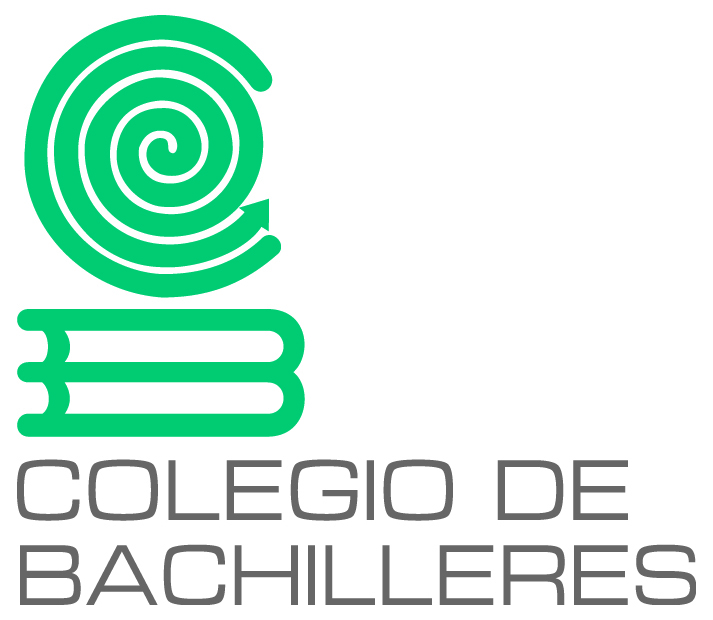 LICITACIÓN PÚBLICA  NACIONAL ELECTRÓNICA No.LA-011L5N002-EXX-2018Para la adquisición de “Consumibles para los Equipos de Taller de Imprenta”C O N T E N I D OEl Colegio de Bachilleres, Organismo Descentralizado del Estado con personalidad jurídica, patrimonio propio, creado por Decreto Presidencial, publicado el 26 de septiembre de 1973, en el Diario Oficial de la Federación y modificado por  el Decreto Presidencial publicado el 25 de enero del 2006, en el mismo medio informativo en lo sucesivo “EL COLEGIO”, a través del Departamento de Compras con domicilio en Prolongación Rancho Vista Hermosa No. 105, Colonia Los Girasoles, Delegación Coyoacán, C.P. 04920, Ciudad de México, con número de teléfono 56-78-01-92, correo electrónico j.hernandez@bachilleres.edu.mx,  en cumplimiento de las disposiciones establecidas por los artículos 134 de la Constitución Política de los Estados Unidos Mexicanos; 26 fracción I,, 28 fracción I y 47 de la Ley de Adquisiciones, Arrendamientos y Servicios del Sector Público; y demás disposiciones que apliquen, celebrará la Licitación Pública Nacional Electrónica No. LA-011L5N002-EXX-2018, para la adquisición de “Consumibles para los Equipos del Taller de Imprenta” conforme a la siguiente: CONVOCATORIAEl Licitante acepta que para la celebración de esta Licitación y demás actos que de ella se deriven, se subordinará al cumplimiento de lo siguiente:DATOS GENERALES DE LA LICITACIÓNDatos generales de la LicitaciónConvocanteEl Colegio de Bachilleres, por conducto del Departamento de Compras, ubicada en las Oficinas Generales del Colegio de Bachilleres, sito en la calle de Prolongación Rancho Vista Hermosa No. 105, Colonia Los Girasoles, C.P. 04920, Delegación Coyoacán, Ciudad de México, Tel. 5678-01-92.GlosarioPara fines de la presente convocatoria, además de las definiciones contenidas en la Ley de Adquisiciones, Arrendamientos y Servicios del Sector Público y su Reglamento, en lo sucesivo se denominará:Anexo I: Al Anexo Técnico que contiene las características específicas de los servicios a adquirir y que forma parte integral de la presente convocatoria.Acuerdo de Medios: Al acuerdo por el que se establecen las disposiciones que se deberán observar para la utilización del Sistema Electrónico de Información Pública Gubernamental denominado CompraNet, publicado en el Diario Oficial de la Federación el 28 de junio de 2011. Área Requirente: Área solicitante del bien o del servicio, quien puede ser además el área administradora del contrato.Catálogos: A los catálogos, folletos, fichas técnicas, hojas técnicas, manuales y/o instructivos que los licitantes presenten como parte de su proposición técnica.CompraNet: Al Sistema Electrónico de Contrataciones Gubernamentales, mediante el cual se remiten proposiciones por medios remotos de comunicación electrónica en la red pública de Internet: https://compranet.funcionpublica.gob.mx. COLBACH: Al Colegio de Bachilleres.DC: Al Departamento de ComprasDOF: Al Diario Oficial de la Federación.Domicilio del COLBACH: Al edificio que ocupan las Oficinas Generales del Colegio de Bachilleres, sita en la calle de Prolongación Rancho Vista Hermosa No. 105, Colonia Los Girasoles, C.P. 04920, Delegación Coyoacán, Ciudad de México, Investigación de mercado: A la verificación de la existencia de servicios, de proveedores a nivel nacional y del precio estimado basado en la información que se obtenga en la propia dependencia, de organismos públicos o privados, de fabricantes de servicios, o una combinación de dichas fuentes de informaciónLey: A la Ley de Adquisiciones, Arrendamientos y Servicios del Sector Público.Licitante: a la persona física o moral que participe en esta Invitación mediante la presentación, en tiempo y forma, de sus solicitudes de aclaración y/o proposiciones técnica y económica.MIPYME: a las micro, pequeña o mediana empresas, conforme a la clasificación de  para el Desarrollo de  de , Pequeña y Mediana Empresa.Modelo de Contrato: Documento que se utilizara como marco de referencia en la formulación de los Contratos de adquisiciones, susceptibles de adecuarse en el Apartado de Declaraciones y Clausulados que se consideren estrictamente necesarias, en apego a la Normatividad Aplicable.Pizarrón de Avisos a Licitantes: Tablero ubicado en el Departamento de Compras, del domicilio del COLBACH, donde se pondrán a disposición de los Licitantes las actas de los eventos de Invitación.Precio no aceptable: es aquel que el Colegio de Bachilleres puede dejar de considerar para efectos de la adjudicación, porque se ubica por arriba del precio calculado a partir de aplicar cualquiera de las siguientes opciones, a elección de la SBS o del DC:El que resulta de sumar un 10% al precio que se obtiene después de sacar la mediana a los precios obtenidos en la investigación de mercado realizada para la presente Invitación.El que se obtiene después de sumarle un 10% al promedio de las ofertas presentadas en esta Invitación. Precio conveniente: es aquel que se determina a partir de obtener el promedio de los precios preponderantes que resulten de las proposiciones aceptadas técnicamente en la Invitación, y a éste se le resta el 50% (cincuenta por ciento), siendo igual o superior al resultado obtenido. Proveedor: a la persona que celebre el o los contratos derivados de la presente Invitación.Reglamento: Al Reglamento de  de Adquisiciones, Arrendamientos y Servicios del Sector Público.Reglas de Contenido Nacional: A las “Reglas para la determinación, acreditación y verificación del contenido nacional de los bienes que se ofertan y entregan en los procedimientos de contratación, así como para la aplicación del requisito de contenido nacional en la contratación de obras públicas, que celebren las dependencias y entidades de la Administración Pública Federal”.Representante legal: a la persona que cuenta con facultades legales suficientes para comprometerse por sí misma o por una persona física o moral en términos de la presente InvitaciónSala de Licitaciones: a  de eventos ubicada en el semisótano, del domicilio del COLBACH.Sala de usos múltiples: a  de eventos ubicada en el semisótano, del domicilio del COLBACH.SFP: a  de  SBS: a  de Bienes y Servicios, adscrita a la Dirección de Servicios Administrativos y Bienes del Colegio de Bachilleres, ubicada en el Piso 1, del domicilio del COLBACH.Carácter de la Licitación.La presente Licitación es de carácter Nacional Electrónica, NO sujeta a los Tratados de Libre Comercio suscritos por México.Medio que se utilizará para presentar las proposiciones.Atendiendo a los medios en que se podrá participar en los diferentes actos de la presente Licitación, esta será ELECTRÓNICA, por lo que exclusivamente se permitirá la participación de los licitantes a través de CompraNet, se utilizarán medios de identificación electrónica y las comunicaciones producirán los efectos que señala el artículo 27 de la Ley.La o las juntas de aclaraciones, el acto de presentación y apertura de proposiciones y el acto de fallo, sólo se realizarán a través de CompraNet.  Número de identificación de la convocatoria.El número de identificación asignado por CompraNet es: LA-011L5N002-EXX-2018Ejercicios Fiscales.La adquisición derivada de la presente Licitación comprende la Adquisición de Consumibles para los Equipos del Taller de Imprenta durante el ejercicio fiscal 2018, de conformidad con los Artículos 24 de la Ley, así como a lo previsto en la Ley Federal de Presupuesto y Responsabilidad Hacendaria y demás legislación aplicable.Idioma de las proposiciones.Únicamente se aceptarán proposiciones en idioma español.Autorización presupuestal.Para cubrir las erogaciones derivadas de la presente Licitación, el Colegio de Bachilleres cuenta con disponibilidad de recursos en la partida 21201 “Materiales y útiles de Impresión y Reproducción” del clasificador por objeto de gasto de la Administración Pública Federal, debidamente autorizada para el ejercicio fiscal 2018 por la Secretaría de Hacienda y Crédito Público; lo anterior de conformidad con lo establecido en el artículo 25 de la Ley; y 35 de la Ley Federal de Presupuesto y Responsabilidad Hacendaria.Consulta y obtención de la convocatoria.Esta convocatoria NO tiene costo. Los interesados podrán obtener esta convocatoria directamente en CompraNet.Una copia del texto de la convocatoria estará a disposición de los interesados, solamente para su consulta, a partir de su publicación o en el Diario Oficial de la Federación y hasta el sexto día natural previo a la fecha de presentación y apertura de proposiciones en el DC, en días hábiles de las 09:00 a las 15:00 horas.Modificaciones que podrán efectuarse.El Colegio de Bachilleres podrá modificar los plazos u otros aspectos establecidos en la convocatoria a partir de la fecha de su publicación en CompraNet y hasta, inclusive, el séptimo día natural previo al acto de presentación y apertura de proposiciones, de conformidad con el artículo 33 de la Ley.Las modificaciones a la convocatoria serán difundidas por medio de CompraNet, a más tardar el día hábil siguiente a aquél en que se efectúen, con el fin de que los Licitantes conozcan la o las modificaciones realizadas.Cualquier modificación a la convocatoria, incluyendo las que resulten de la o las juntas de aclaraciones, formará parte de la convocatoria y deberá ser considerada por los licitantes en la elaboración de su proposición.Cuando las modificaciones a la convocatoria se deriven de la junta de aclaraciones, para efectos de su notificación, se pondrá a disposición de los Licitantes una copia del acta respectiva, la cual será fijada en el Pizarrón de Avisos a Licitantes, por un término no menor a cinco días hábiles posteriores a la realización de la(s) junta(s) de aclaraciones, y se difundirá una copia de la misma en CompraNet.Costo de preparación de las proposiciones.Serán a cargo de los licitantes todos los gastos vinculados con la preparación y presentación de sus proposiciones, incluyendo las muestras cuando estas se requieran.Notificaciones a los licitantes.Las notificaciones a los licitantes respecto de los actos del procedimiento de contratación se realizarán a través de CompraNet.Las actas de las juntas de aclaraciones, del acto de presentación y apertura de proposiciones, y de aquella en la que se dé a conocer el fallo serán firmadas por quienes hubieran asistido, sin que la falta de firma de alguno de ellos reste validez o efectos a las mismas, de las cuales se podrá entregar una copia a los asistentes, y al finalizar cada acto se fijará un ejemplar del acta correspondiente en el Pizarrón de Avisos a Licitantes, por un término no menor de 5 días hábiles. DICHO PROCEDIMIENTO SUSTITUIRÁ A LA NOTIFICACIÓN PERSONAL.Presencia de Observadores.A cualquiera de los actos de la presente Licitación podrá asistir cualquier persona en calidad de observador, bajo la condición de registrar su asistencia y abstenerse de intervenir en cualquier forma en los mismos.OBJETO Y ALCANCE DE LA INVITACIONObjeto y alcance de la Licitación.Objeto de la Licitación.El objeto de la presente Licitación es la adquisición de “Consumibles para los Equipos del Taller de Imprenta”. Las características específicas de los servicios se encuentran detallados en el Anexo I y los licitantes deberán cotizarlo conforme a lo establecido en la presente convocatoria.Agrupación de PartidasLa presente Licitación consta de varias partidas.Normas Aplicables.En el ANEXO I se indica, en su caso, la descripción completa que permita identificar indubitablemente, las normas oficiales mexicanas, las normas mexicanas, las normas internacionales o, en su caso, las normas de referencia o especificaciones, cuyo cumplimiento se exija a los licitantes conforme a la Ley Federal sobre Metrología y Normalización y los artículos 31 y 32 del Reglamento, con las que deberán demostrar que los servicios o los procesos de fabricación cumplen los estándares de calidad o unidades de medida requeridas.Los licitantes deberán presentar escrito preferentemente en papel membretado, debidamente firmado por su representante o apoderado legal en donde se especifiquen las normas oficiales mexicanas, normas mexicanas, normas internacionales o, normas de referencia o especificaciones, conforme a la Ley Federal sobre Metrología y Normalización que apliquen a los servicios solicitados, haciendo referencia a las partidas que le aplican o, en caso contrario, presentar un escrito en el que manifiesten que: “Si bien es cierto que servicios a ofertar no le aplican normas oficiales mexicanas, normas mexicanas, normas internacionales, o normas de referencia o especificaciones, conforme a los artículos 53 y 55 de la Ley Federal sobre Metrología y Normalización, me comprometo a observar el cumplimiento de aquellas que indirectamente se relacionen con servicios solicitados”.Presentación de muestrasEn la presente Licitación NO se solicitan muestras.Contrato Abierto. (No Aplica)La presente Licitación NO requiere de un Contrato Abierto.Abastecimiento simultáneo.En la presente Licitación NO se requiere abastecimiento simultáneo.Forma de adjudicación.La adjudicación se llevará a cabo por lote completo de acuerdo a lo solicitado en el Anexo I.Los licitantes deberán ofertar técnica y económicamente el 100% del lote.Modelo de Contrato. El Contrato derivado de la presente Licitación se formulará conforme al modelo contenido en el ANEXO II. En caso de discrepancia entre dicho modelo de Contrato, el Contrato y el contenido de esta convocatoria, prevalecerá lo estipulado en el cuerpo general de esta última.FORMA Y TÉRMINOS QUE REGIRÁN LOS DIVERSOS ACTOS DEL PROCEDIMIENTO DE LICITACIÓN.Forma y términos que regirán los diversos actos del procedimientoReducción de plazosEn la presente Licitación, NO se tiene contemplada una reducción de plazos en términos del artículo 32 de la Ley y 43 del Reglamento.Calendario de eventosLos actos de la presente Licitación se realizarán conforme al siguiente calendario:Junta de aclaraciones a la convocatoriaNO se permitirá la presencia de licitantes en la(s) junta(s) de aclaraciones, salvo en calidad de observadores, con la condición de que deberán registrar su asistencia previamente al inicio de este acto y deberán de abstenerse de intervenir en cualquier forma durante el desarrollo del mismo.La falta de observación de los requisitos y acuerdos que se deriven de la junta de aclaraciones por parte del licitante no lo releva de la aceptación de las obligaciones que de ella se deriven.El Colegio de Bachilleres podrá celebrar las juntas de aclaraciones que considere necesarias, atendiendo las características de los servicios objeto de esta Licitación, por lo que de ser el caso, al concluir cada junta de aclaraciones podrá señalar la fecha, lugar y hora para la celebración de ulteriores juntas.La primera junta de aclaraciones se llevará a cabo en la fecha, hora y lugar indicados en el numeral 3.2.Las personas que pretendan solicitar aclaraciones, deberán remitir la “Carta de Interés en Participar en la Licitación a cuando menos tres personas” (ANEXO IV), señalando su interés en participar en la Licitación, por sí o en representación de un tercero, manifestando en todos los casos los datos generales del interesado y, en su caso, del representante o apoderado legal, incluyendo una dirección de correo electrónico.En las solicitudes de aclaración deberán señalar la página y el numeral de esta convocatoria acerca del cual solicitan la aclaración.NO se atenderán solicitudes de aclaración que no tengan referencia con la presente convocatoria y/o sus anexos.Las solicitudes de aclaración, acompañadas del escrito señalado en el numeral 3.2.1.5, deberán ser  redactadas en idioma español y remitirse, a más tardar veinticuatro horas antes de la fecha y hora señalada en el numeral 3.2, a través de CompraNet, en su plataforma 5.0, en formato WORD o Excel 2003 o versión posterior. Únicamente se atenderán solicitudes de aclaración en estos formatos por ser los que permiten la clasificación e integración de dichas solicitudes, tal como se establece en el penúltimo párrafo del artículo 45 del Reglamento.NO se atenderán solicitudes de aclaración que:Se reciban en forma posterior al plazo señalado en el primer párrafo de este numeralEn formatos diferentes a los indicados, tales como PDF, GIF, TIF, JPEG, BMP, etc.Las solicitudes de aclaración recibidas posteriormente al plazo indicado en el numeral 3.2.1.7 se considerarán extemporáneas, no se les dará respuesta y se integrarán al expediente de la presente Licitación. Tampoco se dará respuesta a las solicitudes de aclaración que no presenten el escrito señalado en el numeral 3.2.1.5 y se integrarán al expediente.A partir de la fecha y hora indicada en el numeral 3.2, el COLBACH procederá a enviar, a través de CompraNet, las contestaciones a las solicitudes de aclaración que fueran presentadas cumpliendo los requisitos indicados en los numerales 3.2.1.5, 3.2.1.6 y 3.2.1.7.Cuando en razón del número de solicitudes de aclaración recibidas o algún otro factor no imputable a la convocante, el servidor público que presida la junta de aclaraciones, informará a los licitantes si éstas serán enviadas en ese momento o si se suspenderá la sesión para reanudarla en hora o fecha posterior a efecto de que las respuestas sean remitidas.Con el envío de las respuestas a que se refiere el numeral anterior el COLBACH informará a los licitantes, atendiendo al número de solicitudes de aclaración contestadas, el plazo que éstos tendrán para formular las preguntas que consideren necesarias en relación con las respuestas remitidas.Una vez recibidas las preguntas, el COLBACH informará a los licitantes el plazo máximo en el que enviará las contestaciones correspondientesLas dudas o cuestionamientos formulados y las respuestas y aclaraciones correspondientes constarán en el acta que al efecto se levante y que se firmará y difundirá en los términos establecidos en el numeral 1.12, pasando a formar parte integral de la presente convocatoria.Acto de presentación y apertura de proposicionesNO se permitirá la presencia de licitantes, salvo en calidad de observadores, con la condición de que deberán registrar su asistencia previamente al inicio de este acto y deberán de abstenerse de intervenir en cualquier forma durante el desarrollo del mismo.El COLBACH realizará la presentación y apertura de las proposiciones técnicas y económicas en la fecha, hora y lugar indicado en el numeral 3.2  y será presidida por el servidor público que para tal efecto designe el COLBACH, quien iniciará el evento a la hora citada, aun cuando no estén presentes los representantes del Órgano Interno de Control y de la Oficina del Abogado General del COLBACH.La entrega de proposiciones se hará:A través de CompraNet, conforme a lo establecido en el Acuerdo de Medios. Los licitantes que opten por utilizar este medio aceptan y reconocen que se tendrán como no presentadas sus proposiciones y, en su caso, la documentación requerida por el COLBACH, cuando el archivo electrónico en el que se contengan las proposiciones y/o demás información no pueda abrirse por tener algún virus informático, por encontrarse cifrados o encriptados, o por cualquier otra causa ajena al COLBACH.Una vez iniciado el acto no se permitirá la entrada a ningún observadorEn el supuesto de que durante el acto de presentación y apertura de proposiciones, por causas ajenas a la voluntad de la SFP o del COLBACH, no sea posible abrir alguno(s) de los sobres que contengan las proposiciones enviadas por CompraNet, el acto se reanudará a partir de que se restablezcan las condiciones que dieron origen a la interrupción.Una vez recibidas las proposiciones, el servidor público que presida el acto comenzará la apertura de proposiciones recibidas por CompraNet, haciendo constar la documentación presentada, sin que ello implique la evaluación técnica, legal o administrativa de su contenido.El servidor público designado por el COLBACH, rubricará las partes de las proposiciones que se indican en el numeral 3.8, y se dará lectura al importe de las proposiciones.Derivado de este acto, se levantará un acta que se firmará y difundirá en los términos establecidos en el numeral 1.12.Este procedimiento sustituirá a la notificación personal con todos sus efectos.Todas las proposiciones quedarán en custodia del Departamento de Compras para turnarlas a las áreas encargadas de realizar la evaluación de las proposiciones.De conformidad con lo establecido en el penúltimo párrafo del artículo 56 de la Ley, el COLBACH conservará toda la documentación e información electrónica comprobatoria de los actos cuando menos por un lapso de tres años, contados a partir de la fecha de su recepción.De las muestras a presentar (No aplica)Todas las marcas mencionadas en el Anexo 1, son de referencia. En caso de ofertar otra marca distinta a la solicitada deberá presentar muestra igual o de mejor calidad.Las muestras de los artículos a ofertar de acuerdo al Anexo 1, deberán estar debidamente identificadas cada una con el número de renglón correspondiente, Licitación, así como el nombre del licitante, ya que éstas servirán para realizar la evaluación técnica. En la presentación de muestras a ofertar deberá considerarse presentaciones que permitan apreciar la marca ofertada. La recepción de las muestras se llevará acabo dos días hábiles antes de la presentación y apertura de proposiciones (3.2 Calendario de Actividades) en un horario de 9:00 a 13:00 horas en el Departamento de Almacén e Inventario ubicado en Prolongación Rancho Vista Hermosa Núm. 105, Col. Los Girasoles, Coyoacán en la Ciudad de México.Las muestras se devolverán en el estado en que se encuentren, dentro de los 10 a 15 días naturales a la fecha en que se dé a conocer el fallo, a excepción de las muestras del licitante que resulte ganador, mismas que serán devueltas al término de la entrega total de los servicios, toda vez que servirán de testigo para cotejar las entregas que el proveedor realice, las cuales deberán ser las mismas que la muestra correspondiente. El Colegio no se hará responsable en el caso de que el licitante no se presente a recoger sus muestras dentro del plazo señalado.No serán devueltas las muestras en caso de existir inconformidad por parte de algún licitante, hasta en tanto exista resolución definitiva de autoridad competente o cause estado dicha resolución.El licitante participante deberá incluir la constancia de recepción de muestras expedida por el Departamento de Almacén e Inventario del Colegio, en el sobre cerrado electrónico que contenga su propuesta.Retiro de ProposicionesUna vez recibidas las proposiciones en la fecha, hora y lugar establecidos, éstas no podrán ser retiradas o dejarse sin efecto por los licitantes, por lo que deberán considerarse vigentes dentro del procedimiento de Licitación hasta su conclusión.Preparación conjunta de proposiciones.Dos o más personas podrán presentar conjuntamente proposiciones sin necesidad de constituir una sociedad, o nueva sociedad en caso de personas morales, siempre que, para tales efectos, en la proposición y en el pedido se establezcan con precisión y a satisfacción del COLBACH, las partes a que cada persona se obligará, así como la manera que se exigiría el cumplimiento de las obligaciones.En este supuesto la proposición deberá ser firmada por el representante común que para ese acto haya sido designado por el grupo de personas, ya sea autógrafamente o por los medios de identificación electrónica autorizados por la Secretaría de la Función Pública.Los integrantes de la propuesta conjunta, deberán acreditar en su proposición, en forma individual, los requisitos señalados en el numeral 0, fracciones I, II, III, V, VIII, IX y XI de esta convocatoria, y cumplir los siguientes aspectos:Cualquiera de los integrantes de la agrupación, podrá presentar el escrito mediante el cual manifieste su interés en participar en la junta de aclaraciones y en el procedimiento de contratación (ANEXO IV).Deberán celebrar entre todas las personas que integran la agrupación, un convenio en los términos de la legislación aplicable, en el que se establecerán con precisión los aspectos siguientes:Nombre, domicilio y Registro Federal de Contribuyentes de las personas integrantes, señalando, en su caso, los datos de los instrumentos públicos con los que se acredita la existencia legal de las personas morales y, de haberlas, sus reformas y modificaciones así como el nombre de los socios que aparezcan en éstas;Nombre y domicilio de los representantes de cada una de las personas agrupadas, señalando, en su caso, los datos de las escrituras públicas con las que acrediten las facultades de representación;Designación de un representante común, otorgándole poder amplio y suficiente, para atender todo lo relacionado con la proposición y con el procedimiento de licitación pública;Descripción de las partes objeto del pedido que corresponderá cumplir a cada persona integrante, así como la manera en que se exigirá el cumplimiento de las obligaciones, yEstipulación expresa de que cada uno de los firmantes quedará obligado junto con los demás integrantes, ya sea en forma solidaria o mancomunada, según se convenga, para efectos del procedimiento de contratación y del pedido, en caso de que se les adjudique el mismo;El convenio deberá presentarse en el sobre que contenga sus proposiciones, y en caso de resultar adjudicado, el mismo pasará a formar parte de la proposición como uno de sus anexos.En el supuesto de que se adjudique el pedido a los licitantes que presentaron una proposición conjunta, el pedido deberá ser firmado por todas las personas que integran la agrupación que formula la proposición conjunta o por sus representantes legales, quienes en lo individual, deberán acreditar su respectiva personalidad, o por el apoderado legal de la nueva sociedad que se constituya por las personas que integran la agrupación que formuló la proposición conjunta, antes de la fecha fijada para la firma del pedido, lo cual deberá comunicarse mediante escrito al  COLBACH, al momento de darse a conocer el fallo o a más tardar en las veinticuatro horas siguientes.Una proposición por licitante.Cada licitante presentará solamente una propuesta. Los licitantes que presenten o que participen en más de una proposición serán descalificados.Documentación distinta a las proposiciones técnicas y económicas.El licitante podrá presentar a su elección, dentro o fuera del apartado en la plataforma que se refiere a los parámetros técnicos, la documentación distinta a la que conforma las propuestas técnica y económica, misma que forma parte de su proposición.Acreditación de existencia legal.  El licitante podrá acreditar su existencia legal y, en su caso, la personalidad jurídica de su representante, en el acto de presentación y apertura de proposiciones, mediante el formato establecido en el ANEXO V Partes de las proposiciones que serán rubricadas en el acto de presentación y apertura de proposiciones.El área requirente participante en el evento desarrollado por el Colegio de Bachilleres rubricará, al menos, los documentos solicitados en el numeral 15.4 “Proposición Económica”. Información confidencial, reservada o comercial reservada.Con fundamento en el artículo 113 de la Ley Federal de Transparencia y Acceso a la Información Pública, se considera información confidencial: fracción III. Aquella que se presente los particulares a los sujetos obligados, siempre que tengan el derecho a ello, de conformidad con lo dispuesto por las leyes o los Tratados Internacionales.Fallo de la LicitaciónNO se permitirá la presencia de licitantes, salvo en calidad de observadores, con la condición de que deberán registrar su asistencia previamente al inicio de este acto y deberán de abstenerse de intervenir en cualquier forma durante el desarrollo del mismo.El COLBACH dará a conocer el fallo de la Licitación en una junta, cuya fecha, hora y lugar de celebración se señalará en el acta correspondiente al Acto de Presentación y Apertura de Proposiciones o, en su defecto, conforme a lo indicado en el numeral 3.2.En el fallo el COLBACH informará:La relación de licitantes cuyas proposiciones se desecharon, indicando las razones por las cuales su proposición no resultó ganadora.Detalle de las partidas, conceptos y montos asignados a cada licitante adjudicatario, así como los motivos de la adjudicación.Las razones por las que, en su caso, la Licitación o alguna(s) partida(s) se declaren desiertas.Derivado de este acto, se levantará un acta que se firmará y difundirá en los términos establecidos en el numeral 1.12.Los licitantes se tendrán por notificados del acta que se levante de esta junta, cuando ésta se encuentre a su disposición en la propia página de CompraNet.Este procedimiento sustituirá a la notificación personal con todos sus efectos.El licitante adjudicado, dentro de los 3 días hábiles siguientes a la fecha de notificación del fallo, presentará para su cotejo, original o copia certificada y tres copias simples de los documentos con los que acredite su existencia legal y las facultades de sus representantes para suscribir el Contrato correspondiente, mismos que se encuentran enlistados en el numeral 3.11.1; una vez llevado a cabo el cotejo, el COLBACH devolverá al interesado los documentos originales o certificados, conservando las tres copias simples.El licitante adjudicado deberá firmar el Contrato dentro de los 15 días naturales posteriores a la fecha en que entregue la documentación indicada en el numeral 3.10.5 en las instalaciones del DC; asimismo se compromete entregar  el COLBACH la fianza para garantizar el cumplimiento del Contrato dentro de los diez días naturales siguientes a la firma del mismo.Con la notificación del fallo por el que se adjudica el Contrato, las obligaciones derivadas de éste serán exigibles, sin perjuicio de la obligación de las partes de firmarlo en la fecha y términos señalados en el numeral 3.10.6.Si el licitante adjudicado no entrega la documentación señalada en el numeral 3.10.5 dentro de los 3 días hábiles siguientes a la notificación del fallo, o no firma el Contrato por causas imputables a él mismo dentro de los quince días naturales siguientes a la fecha en que haya entregado la documentación señalada en dicho numeral, con fundamento en lo dispuesto por el artículo 46 de la Ley, será sancionado en los términos de los artículos 59 y 60 de la Ley y la adjudicación de la Licitación dejará de surtir efectos, por lo que de ser el caso el COLBACH podrá, sin necesidad de un nuevo procedimiento, adjudicar el Contrato al participante que haya presentado la siguiente proposición solvente más baja, siempre que la diferencia en precio (o puntuación) con respecto a la proposición que inicialmente hubiera resultado ganadora no sea superior al diez por ciento.Contra la resolución que contenga el fallo no procederá recurso alguno; sin embargo, procederá la inconformidad que se interponga por los licitantes ante la SFP en los términos del Título Sexto, Capítulo Primero de la Ley.Aspectos contractuales.Firma del CONTRATO.Para los efectos legales a que haya lugar, el Licitante adjudicado en la presente Licitación, se compromete a suscribir el original del Contrato (modelo ANEXO II) en el DC, conforme a las condiciones y plazos establecidos en los numerales 3.10.5 y 3.10.6 de esta convocatoria, debiendo entregar previamente la documentación detallada en los incisos siguientes:Si es persona moral se requerirá original o copia certificada para su cotejo y tres copias simples de:Acta constitutiva y sus reformas;Cédula de Identificación Fiscal;Poder otorgado ante fedatario público (pudiendo ser un poder especial para estos efectos, un poder para actos de administración y/o para actos de dominio);Solicitud de Movimientos al Catálogo de Beneficiarios y Cuentas Bancarias del Sistema de Administración Financiera Federal SIAFF (XVIII);Estado de cuenta al que se realizarán las transferencias, el cual debe contener número de cuenta y Clave Bancaria Estandarizada (CLABE);Identificación oficial de su representante o apoderado legal; y Comprobante de domicilio fiscal.En el caso de ser persona física se requerirá original o copia certificada para su cotejo y tres copias simples de:Acta de nacimiento o, en su caso, carta de naturalización respectiva expedida por la autoridad competente.Cédula de identificación fiscal;Solicitud de Movimientos al Catálogo de Beneficiarios y Cuentas Bancarias del Sistema de Administración Financiera Federal SIAFF (ANEXO XVIII);Estado de cuenta al que se realizarán las transferencias, el cual debe contener número de cuenta y Clave Bancaria Estandarizada (CLABE);Identificación oficial;Comprobante de domicilio fiscal.Para los efectos del artículo 32-D del Código Fiscal de la Federación, deberá presentar el documento vigente ex Contrato por el SAT, en el que se emita la opinión del cumplimiento de obligaciones fiscales en sentido positivo, previsto en la regla 2.1.31 de la Resolución Miscelánea Fiscal para el 2018.Modificación al Contrato.El Contrato podrá modificarse por ampliación a los requerimientos de acuerdo con el artículo 52 de la Ley y el 91 de su Reglamento.Cualquier modificación al Contrato deberá formalizarse por escrito, mediante los instrumentos legales respectivos y será suscrito por el servidor público que haya firmado el Contrato o quien lo sustituya o esté facultado para ello.La fecha de prestación de los servicios deberá ser pactada conforme a las necesidades del COLBACH y de común acuerdo con el proveedor.En caso de que se convengan cantidades adicionales, el PROVEEDOR deberá entregar la garantía de cumplimiento por dicho incremento, conforme a lo dispuesto en el último párrafo del artículo 91 del Reglamento.Rescisión, cancelación parcial y terminación anticipada del Contrato.El COLBACH podrá en cualquier momento rescindir administrativamente el Contrato cuando el proveedor incurra en incumplimiento de sus obligaciones, en apego al procedimiento señalado en los artículos 54 de la Ley, 98 y 99 de su Reglamento.El COLBACH podrá cancelar total o parcialmente las partidas o conceptos no entregados de conformidad con el artículo 54 de la Ley y según lo establecido en el artículo 100 del Reglamento.	Asimismo, el COLBACH podrá dar por terminado anticipadamente el Contrato cuando concurran razones de interés general, o bien, cuando por causas justificadas se extinga la necesidad de la prestación de los servicios originalmente solicitados y se demuestre que de continuar con el cumplimiento de las obligaciones pactadas, se ocasionaría algún daño o perjuicio al estado, o se determine la nulidad total o parcial de los actos que dieron origen al Contrato, con motivo de la resolución de una inconformidad emitida por la SFP. En estos supuestos el COLBACH rembolsará al proveedor los gastos no recuperables en que haya incurrido, siempre que éstos sean razonables, estén debidamente comprobados y se relacionen directamente con el Contrato correspondiente.Penas convencionalesLas penas convencionales se aplicarán conforme a lo siguiente:El COLBACH aplicará al licitante adjudicado penas convencionales por cada día natural de atraso en la entrega de la prestación de los servicios o en su caso de no sustituir estos, por un monto equivalente al 1% (uno por ciento) diario del monto total de los servicios no entregados oportunamente la cual no excederá del monto de la garantía de cumplimiento del Contrato. Dicho importe deberá ser cubierto por el PROVEEDOR cumpliendo con la normatividad aplicable y la legislación fiscal vigente.El pago por la pena convencional impuesta deberá de ser entregado en forma adjunta a la factura correspondiente para la aplicación del pago que le corresponda. El PROVEEDOR deberá cubrir la pena convencional al siguiente número de cuenta:COLEGIO DE BACHILLERESNo. De cuenta: 017457325-0Clabe: 012180001745732508GarantíasGarantía contra deficiencias y/o vicios ocultosDe conformidad con el artículo 53 de la Ley, el PROVEEDOR se obliga ante el “COLBACH” a responder de los defectos y/o vicios ocultos de los servicios, así como de cualquier otra responsabilidad en que hubiera incurrido, en los términos señalados en la presente convocatoria, en el Contrato respectivo, en el Código Civil Federal, y demás legislación aplicable.Para garantizar el cumplimiento del ContratoEl PROVEEDOR deberá presentar garantía de cumplimiento del Contrato dentro de los (10) diez días naturales siguientes a la firma del Contrato, de conformidad con el último párrafo del artículo 48 de la Ley.Cuando la forma de garantía sea mediante fianza, se observará lo siguiente:La garantía deberá constituirse mediante fianza expedida por una Institución debidamente autorizada en los términos de la Ley Federal de Instituciones de Seguros y Fianzas, en moneda nacional, por un importe del 10% (diez por ciento) del monto total del Contrato, sin considerar el IVA, a favor de la Tesorería de la Federación y a satisfacción del Colegio de Bachilleres, de conformidad con lo dispuesto en el artículo 49, fracción I de la Ley (ANEXO XVII). La póliza de fianza deberá prever, como mínimo, las siguientes declaraciones de conformidad con lo dispuesto en el artículo 103 de la Circular emitida en el Diario Oficial de la Federación del 19 de diciembre de 2014.Que la fianza se otorga atendiendo a todas las estipulaciones contenidas en el Contrato.Que para liberar la fianza, será requisito indispensable la manifestación expresa y por escrito del Colegio de Bachilleres.Que la fianza continuará vigente en caso de que se otorgue prórroga al cumplimiento del Contrato, así como durante la substanciación de todos los recursos legales o juicios que se interpongan y hasta que se dicte resolución definitiva por autoridad competente, salvo que las partes se otorguen el finiquito.Que la afianzadora acepta expresamente someterse al procedimiento de ejecución establecido en el artículo 283 de la Ley Federal de Instituciones de Seguros y Fianzas, para la efectividad de la presente garantía, procedimiento al que también se sujetará para el caso del cobro de intereses que prevé el artículo 283 fracción II del mismo ordenamiento legal, por pago extemporáneo del importe de la póliza de fianza requerida.La garantía de cumplimiento estará vigente durante la substanciación de todos los recursos legales o juicios que se interpongan hasta que se pronuncie resolución definitiva, de forma tal que su vigencia no podrá acotarse en razón del plazo de ejecución del Contrato principal o fuente de las obligaciones, o cualquier otra circunstancia. Asimismo, esta fianza permanecerá en vigor aún en los casos en que el Colegio de Bachilleres otorgue prórrogas o esperas al PROVEEDOR o fiado para el cumplimiento de sus obligaciones.La garantía de cumplimiento del Contrato, se recibirá a más tardar dentro de los diez días naturales siguientes a la firma del Contrato, en el Departamento de Compras; en caso de que el PROVEEDOR omita el cumplimiento de este punto, será causa de rescisión del Contrato de conformidad con el punto 3.11.3 de esta convocatoria y quedará por entendido de que será notificado dicho incumplimiento. Datos para Facturación. Las facturas deberán presentarse con la siguiente información:REQUISITOS QUE DEBEN CUMPLIR LOS LICITANTESRequisitos que deben cumplir los licitantesEn la presente Licitación podrán participar licitantes de nacionalidad mexicana y/o extranjera.Los Licitantes deberán cumplir con todos y cada uno de los requisitos establecidos en los numerales 15.1”Docuentos Legales y Administrativos”, 15.2 “Documentos Técnicos”, 15.3 Propuesta Técnica”, 15.4 “Proposición económica”. Los documentos indicados en los numerales citados son considerados indispensables para la correcta integración de la proposición de los licitantes, por lo que el incumplimiento de alguno o algunos de ellos afectaría su solvencia y motivaría su desechamiento.De igual manera, el desechamiento de la proposición también se dará si se comprueba que algún licitante ha acordado con otro u otros elevar el costo de los bienes, arrendamientos o servicios, o cualquier otro acuerdo que tenga como fin obtener una ventaja sobre los demás licitantes.Cabe destacar lo siguiente:El documento solicitado en el punto 15.1. fracción XI (Estratificación del licitante), es de presentación opcional para los licitantes, y NO será motivo de evaluación y su omisión no será causal de desechamiento de su proposición pero, de ser necesario, SÍ será considerado como criterio de desempate.Los documentos solicitados en los incisos XIII y XIV del numeral 15.2 (Manifestación de personal con discapacidad y Comprobante de ser MIPYME que produce innovaciones tecnológicas), son opcionales, por lo que su omisión o presentación en blanco no serán causal de desechamiento de la proposición, sin embargo sí serán objeto de evaluación.Consideraciones para elaborar y presentar sus proposicionesDescripción y especificaciones de la prestación de los serviciosLos Licitantes deberán presentar sus proposiciones con apego a esta convocatoria y la descripción detallada de los servicios solicitados, mismas que se encuentran contenidas en el Anexo I.Plazo de entrega de los serviciosEl Licitante Ldeberá establecer en su PROPOSICION que los servicios deberán ser entregados en los horarios y fechas que se establecen en los lugares del Anexo I, Departamento de Almacén e Inventarios, misma que será notificada al proveedor mediante correo electrónico y/o vía telefónica apartir de la firma del contrato días hábiles se presente a formalizarla.Lugar de entrega de la prestación del servicioLos servicios deberán ser proporcionados conforme a los lugares que se indican en el Anexo I, o en su caso en la dirección que se establezca en la Orden de Abastecimiento.Es importante señalar que la Convocante no recibirá los servicios objeto de la presente convocatoria, entregados a través de servicios de mensajería o paquetería, por lo que el licitante adjudicado deberá realizar las entregas en el horario y lugar establecido.Condiciones para la aceptación del servicioLa prestación del servicio deberá cumplir de acuerdo a lo solicitado en el Anexo I, y a satisfacción el Colegio de Bachilleres.Durante la entrega de los servicios, el Colegio de Bachilleres verificará que éstos se apeguen a la proposición presentada por el PROVEEDOR y lo especificado en el Contrato, por lo que en caso contrario el Colegio de Bachilleres se reserva el derecho de rechazarlos sin perjuicio y menoscabo de los servicios ya entregados, por lo que el PROVEEDOR deberá proporcionar los servicios con las características y en las condiciones y plazo establecidos en el CONTRATO.Prórroga al plazo de entregaCuando por caso fortuito o fuerza mayor se requiera prórroga en la fecha de entrega de los servicios, el PROVEEDOR deberá solicitarla por escrito y firmada por su representante o apoderado legal y dirigida a la Dirección de Servicios Administrativos y Bienes, ubicada calle de Prolongación Rancho Vista Hermosa No. 105, Colonia Los Girasoles, C.P. 04920, Ciudad de MéxicoEl lapso que transcurra entre la fecha en que se solicite la prórroga y su resolución por parte del Colegio de Bachilleres no interrumpe el plazo para la entrega de los servicios.En caso de otorgamiento de la prórroga al PROVEEDOR para el cumplimiento de sus obligaciones, se formalizará a través de modificación al Contrato.Propiedad IntelectualLos licitantes asumirán la responsabilidad total en caso de que infrinjan la legislación relativa, a la propiedad intelectual (patentes, marcas y derechos de autor, entre otros) eximiendo de toda responsabilidad del Colegio de Bachilleres.Consideraciones adicionalesEl presente proceso de Licitación se llevará a cabo con sujeción a la Ley, a su Reglamento, a esta convocatoria y sus modificaciones en su caso.La participación de los licitantes y la presentación de sus proposiciones, implica que conocen y aceptan el contenido legal y alcance de lo siguiente:El contenido de esta convocatoria y sus anexos, incluyendo: las especificaciones y el modelo de Contrato; así como el haber considerado en la preparación de la proposición cualquier modificación efectuada por la convocante, ya sea por escrito o derivada de la(s) junta(s) de aclaraciones.Los criterios de evaluación y de adjudicación señalados en el numeral 10.Que el costo de preparación de las proposiciones es con cargo para los licitantes.Las Leyes, reglamentos y las normas aplicables a esta Licitación.La obligatoriedad de entregar la totalidad de los documentos requeridos y cumplir con todos los requisitos fijados en la presente convocatoria.Que es su responsabilidad cumplir con todos y cada uno de los requisitos solicitados en la convocatoria.  En caso de ser personas extranjeras, que renuncian a invocar la protección de su Gobierno, en caso de que se suscite alguna controversia relacionado con esta Licitación y los actos que de ella se deriven, y aceptarán someterse a la jurisdicción de los tribunales federales mexicanos competentes.Aspectos EconómicosAnticipoNO se otorgará anticipo.Monedas en que se puede cotizarSolamente se aceptarán proposiciones presentadas en Moneda Nacional.Vigencia de preciosLos precios deberán ser fijos, hasta el 31 de diciembre de 2018. Impuestos y derechosTodos los impuestos y derechos, diferentes del Impuesto al Valor Agregado, causados a los servicios solicitados, serán a cargo del PROVEEDOR, quedando bajo su responsabilidad el cumplimiento en tiempo y forma de la presentación del pago de éstos, de conformidad con la normatividad aplicable en la materia.El Colegio de Bachilleres, cuando resulte aplicable, retendrá y enterará el Impuesto al Valor Agregado (IVA) y el Impuesto Sobre la Renta (ISR) que correspondan según el tipo de contribuyente.De la forma de pago.El Colegio de Bachilleres realizará el pago de los servicios dentro de los 20 días naturales contados a partir de la entrega de la factura que ampara los servicios entregados, previa recepción de los mismos a entera satisfacción del Colegio de Bachilleres y, en su caso, el mismo quedará condicionado proporcionalmente al pago que el PROVEEDOR deba efectuar por concepto de penas convencionales.EL PROVEEDOR deberá enviar el archivo .PDF y el XML de la factura correspondiente al correo electrónico rec.fin@bachilleres.edu.mx;De conformidad con el último párrafo del artículo 51 de la Ley, el Colegio de Bachilleres realizará el pago por medio de transferencia electrónica a través del Sistema Integral de Administración Financiera Federal (SIAFF) de la Tesorería de la Federación, para lo cual el PROVEEDOR deberá entregar la documentación señalada en el ANEXO XVIII de la presente convocatoria indicando, entre otros datos, la institución bancaria y el número de cuenta donde requiere se realice el pago de las obligaciones derivadas del Contrato de la Licitación.En el caso de que la factura presente errores, el Colegio de Bachilleres dentro de los tres días hábiles siguientes a la fecha de su recepción, le notificará de éstas por escrito al PROVEEDOR para su corrección. El periodo que transcurra entre la entrega del citado escrito y la presentación de la nueva factura corregida no se considerará para efectos del artículo 51 de la Ley, tal y como lo dispone el artículo 90 de su Reglamento.Conforme al programa de Cadenas Productivas instrumentado por Nacional Financiera, SNC, el PROVEEDOR tendrá la opción de solicitar el pago que corresponda cediendo los derechos de cobro a favor del intermediario financiero que el PROVEEDOR elija, en términos de lo dispuesto en el artículo 46 de la Ley, mediante operaciones de factoraje o descuento electrónico en Cadenas Productivas.CRITERIOS DE EVALUACIÓN Y DE ADJUDICACIÓNCriterios de evaluación y de adjudicaciónCriterio de evaluaciónEn la presente Licitación para la evaluación de las proposiciones se utilizará el criterio de PUNTOS Y PORCENTAJES.La evaluación de la proposición se llevará a cabo por Partida Completa de acuerdo a lo solicitado en el Anexo I de esta convocatoria. Los Licitantes deberán ofertar técnica y económicamente el 100% de la partida, de acuerdo a lo indicado en el punto 15, así como en el Anexo I.Procedimiento de evaluación Técnica Posteriormente,Para la adjudicación del Contrato de esta Licitación, el Colegio de Bachilleres verificará, en igualdad de circunstancias que las proposiciones se apeguen a lo siguiente:Que la proposición presentada por cada licitante incluya la totalidad de documentos solicitados en la presente convocatoria y sus anexos. Cualquier omisión que afecte su solvencia podrá ser causal de desechamiento de la proposición.Que contengan la información, documentos y requisitos solicitados en esta convocatoria, completos. Cualquier deficiencia en su contenido que afecte su solvencia podrá ser causal de desechamiento de la proposición.Que los a servicios ofertados cumplan con lo solicitado por el Colegio de Bachilleres.Se evaluará el cumplimiento de los requisitos solicitados en esta convocatoria.Se aceptarán las ofertas que cumplan con los requerimientos establecidos en los puntos 0 “Documentos Legales y Administrativos”, 15.2 “Documentos Técnicos”, 15.3 “Proposición Técnica” y 15.4 “Proposición económica”, así como el Anexo I de esta convocatoria.Posteriormente, el Colegio de Bachilleres, para evaluar la parte técnica de la proposición, tomará en cuenta los conceptos que a continuación se indican:Capacidad del licitante.Experiencia y especialidad del licitante.Propuesta de TrabajoCumplimiento de Contratos.Rubros, Subrubros y puntuación a otorgarEn el Anexo I se detallan los rubros y subrubros que habrán de ser evaluados, así como el valor numérico de puntos asignados a cada uno de ellos, cuya suma será igual al valor total del rubro del que forma parte.La proposición técnica del licitante deberá de haber obtenido un Total de Puntuación Técnica igual o superior a 37.5 base 50. En caso contrario, invariablemente se desechará su proposición y no será objeto de evaluación económica.Procedimiento de evaluación económicaPara evaluar la parte de la proposición relativa al precio, se observará lo siguiente:En esta etapa solamente se considerarán aquellas proposiciones solventes que durante la evaluación técnica hayan obtenido una puntuación igual o superior a 37.5.Para fines de evaluación económica prevalecerán los precios unitarios de cada partida, sin incluir el Impuesto al Valor Agregado.El Colegio de Bachilleres verificará que las proposiciones económicas presentan precios convenientes por corresponder a los existentes en el mercado. En caso de presentar precios No Aceptables, se desechará la proposición. En caso de presentar precios No Convenientes, se desechara la proposición.En caso de presentarse un error de cálculo en las proposiciones presentadas, solo habrá lugar para su rectificación por parte del Colegio de Bachilleres cuando la corrección no implique la modificación de precios unitarios. En caso de discrepancia entre las cantidades escritas con letra y con número, prevalecerá la cantidad con letra. En caso de presentarse errores en las cantidades o volúmenes solicitados, éstos podrán corregirse. La evaluación de la proposición económica se hará comparando entre sí los precios ofertados por los Licitantes, aplicando la siguiente fórmula:PPE = MPemb x 50 / MPi.	Donde:	PPE = Puntuación o unidades porcentuales que corresponden a la Propuesta Económica;	MPemb = Monto de la Propuesta económica más baja, y	MPi = Monto de la i-ésima Propuesta económica;Cálculo de Puntuación TotalUna vez obtenidos los valores del Índice Técnico y del Índice Económico, se aplicará la fórmula siguiente:		PTj = TPT + PPE	Para toda j = 1, 2,..., n	Dónde:	PTj = Puntuación o unidades porcentuales Totales de la proposición;	TPT = Total de Puntuación o unidades porcentuales asignados a la propuesta Técnica;	PPE = Puntuación o unidades porcentuales asignados a la Propuesta Económica, y	El subíndice “j” representa a las demás proposiciones determinadas como solventes como resultado de la evaluación.Procedimiento de adjudicaciónUna vez hecha la evaluación de las proposiciones, el Contrato se adjudicará de entre los Licitantes, a aquél cuya proposición resulte la solvente más conveniente para el Estado debido a que reúne, conforme a los criterios de adjudicación establecidos en esta convocatoria, las condiciones legales, técnicas y económicas requeridas por el Colegio de Bachilleres, garantice satisfactoriamente las obligaciones respectivas y haya obtenido mayor puntuación.Procedimiento de desempateEn caso de empate en la puntuación total y en igualdad de condiciones, se dará preferencia en primer término a las Micro empresas, a continuación, se considerará a las Pequeñas empresas y en caso de no contarse con alguna de las anteriores, se adjudicará a la que tenga el carácter de Mediana empresa.En caso de subsistir el empate entre empresas de la misma estratificación del sector señalado, o bien de no haber empresas de este sector y el empate se diera entre licitantes que no tienen el carácter de MIPYMES, la adjudicación se efectuará en favor del licitante que acredite que cuenta con personal discapacitado.En caso de persistir el empate en el precio de dos o más proposiciones y que cumplen con todos los requisitos solicitados, se realizará la adjudicación a favor del licitante que resulte ganador del sorteo por insaculación que realice la convocante, el cual consistirá en depositar en una urna o recipiente transparente, las boletas con el nombre de cada licitante empatado, acto seguido se extraerá en primer lugar la boleta del licitante ganador y posteriormente las demás boletas de los licitantes que resultaron empatados en esa partida, con lo cual se determinarán los subsecuentes lugares que ocuparán tales proposiciones.Si hubiera más partidas empatadas, se llevará a cabo un sorteo por cada una de ellas, hasta concluir con la última que estuviera en ese caso.Rechazo a la corrección de erroresSi la propuesta económica del Licitante a quien se le adjudique el contrato fue objeto de correcciones y éste no acepta las mismas, se aplicará lo dispuesto en el segundo párrafo del artículo 46 de  respecto del contrato o, en su caso, sólo por lo que hace a las partidas afectadas por el error, sin que por ello sea procedente imponer la sanción a que se refiere la fracción I del artículo 60 de  anterior de conformidad con lo dispuesto en el artículo 55 del Reglamento.Causas de desechamiento o descalificación de proposicionesCausas de desechamientoEn lo aplicable, el Colegio de Bachilleres desechará las proposiciones en las que se incurra en alguno de los siguientes supuestos:El incumplimiento de cualquiera de los requisitos indispensables y que afectan la solvencia de la misma, solicitados e indicados en los Apartados IV y VI.Cuando el Licitante no presente la totalidad de los documentos solicitados en el punto 15 (15.1, 15.2, 15.3 o 15.4) en forma individual;Si el licitante no adjunta a su propuesta electrónica, copia simple legible y clara por ambos lados de la identificación oficial vigente con fotografía (pasaporte, cartilla, credencial del INE (antes IFE) o cédula profesional) del representante legal;Cuando cada uno de los documentos que integren la proposición y aquéllos distintos a ésta, no están foliados en todas y cada una de las hojas que los integren y no se actualiza alguno de los supuestos establecidos en el tercer párrafo del artículo 50 del Reglamento;Cuando el Licitante presente el formato de proposición económica con tachaduras;No cumpla con alguno de los requisitos especificados en esta convocatoria o que deriven de la junta de aclaraciones y que afecten la solvencia de la propuesta;Cuando el Licitante no cotice el 100% de la partida en el que participe, conforme lo solicitado en el Anexo I;Cuando el Licitante no cotice todos y cada uno de los conceptos de la partida;Cuando el precio ofertado se encuentre por debajo del precio conveniente; (NO APLICA)Cuando el precio ofertado resulte ser NO aceptable; (NO APLICA)Cuando las proposiciones económicas presenten precios escalonados o condicionados;Cuando, derivado de la rectificación de un error de cálculo en alguna proposición, el licitante no acepte las correcciones previstas en el primer párrafo del artículo 55 del Reglamento;Cuando exista alguna discrepancia entre la proposición técnica y/o los catálogos y/o las muestras presentadas;Cuando presenten los formatos que se indican en esta convocatoria con información diferente a la solicitada por el Colegio de Bachilleres;En el caso de personas morales, si el objeto social del acta constitutiva del licitante, no corresponde a los servicios que se requiera en la presente Licitación. En el caso de personas físicas, si no acredita que cuenta con la capacidad jurídica y que las actividades que realiza corresponden a los servicios que se requiere en la presente Licitación.Presentar más de una propuesta, ya sea por sí mismoAquellas que presenten proposiciones de un mismo lote y que se encuentren vinculadas entre sí por algún socio o asociado común;No cumplir con las especificaciones técnicas del Anexo I requeridas por el Colegio de Bachilleres;Que su proposición no cumpla con la fecha de entrega de los servicios solicitados.En su caso, que no entregue las muestras conforme a lo solicitado en esta convocatoria y/o que éstas no cumplan con las características solicitadas. Cuando la muestra presentada en un agrupamiento de partidas (muestra representativa) sea desechada, las partidas amparadas por la muestra representativa serán desechadasCuando en las muestras y/o catálogos presentados no se identifique con claridad la partida a la que corresponde. Cuando en las muestras y/o catálogos presentados no se identifique con claridad la partida a la que corresponde. En caso de haber presentado catálogos en idioma diferente al español, sin haberlos acompañado de la correspondiente traducción simple a este idioma; En caso de que no se indique la dirección electrónica del catálogo, o de que la información contenida en la dirección electrónica durante el proceso de evaluación de proposiciones sea diferente a la presentada por el licitante. Cuando el licitante se ubique en alguno de los supuestos establecidos en los artículos 50 y/o 60 de la Ley;Cuando alguno de los sobres contenga información que se refiera a una Licitación distinta a la presente; yCualquier otra violación a la Ley y demás disposiciones reglamentarias aplicables, con la finalidad de salvaguardar los principios de concurrencia, equidad y transparencia.Causas de descalificaciónSe descalificará a los Licitantes que incurran en uno o varios de los siguientes aspectos:a)	Haber acordado con otro u otros Licitantes para elevar los precios de los artículos objeto de la Licitación o cualquier otro acuerdo o actitud que tenga como fin obtener una ventaja sobre los demás Licitantes; en tal caso se dará aviso a las autoridades competentes de acuerdo a Ley; para estos casos se incluirán las observaciones que correspondan en las actas relativas a los actos de presentación y apertura de proposiciones o de fallo, en su caso.b)	Incumplir alguno de los requisitos establecidos en la Convocatoria de la Licitación que afecte la solvencia de la propuesta.c)	Intento por parte del Licitante, de ejercer influencia sobre las decisiones de los servidores públicos del Colegio de Bachilleres, en la evaluación y comparación de ofertas o adjudicación del Contrato.d)	Aquellos Licitantes que por causas imputables a ellos mismos, el Colegio de Bachilleres les hubiere rescindido administrativamente un Contrato o Contratos en más de una ocasión, dentro de un lapso de dos años calendario, contados a partir de la primera rescisión.Cancelación y declaración de Licitación desiertaCancelación de la LicitaciónSe podrá cancelar la presente Licitación o alguna(s) de sus partidas en los siguientes casos:a)	Por caso fortuito o fuerza mayor.b)	Cuando existan circunstancias, debidamente justificadas, que provoquen la extinción de la necesidad de la prestación los servicios objeto de esta Licitación o de la partida correspondiente.Declarar desierta la Licitación.Se podrá declarar desierta la presente Licitación en los casos siguientes:Si no se recibe ninguna proposición en el acto de presentación y apertura de proposiciones.Cuando las proposiciones presentadas no reúnan los requisitos solicitados en esta convocatoria y/o sus anexosCuando los precios de las proposiciones no fueran aceptables o no fueran convenientes.Cuando, al concluir el proceso de evaluación de proposiciones, no se tenga ninguna proposición solvente.No negociación de condicionesNinguna de las condiciones contenidas en esta convocatoria de Licitación, así como en las proposiciones presentadas por los Licitantes podrán ser negociadas.Nota informativa para participantes de países miembros de la Organización para la Cooperación y el Desarrollo Económico (OCDE) Se da a conocer la nota informativa para participantes de países miembros de la Organización para la Cooperación y el Desarrollo Económicos (OCDE) y firmantes de la convención para combatir el cohecho de servidores públicos extranjeros en transacciones comerciales internacionales, misma que se presenta como ANEXO XX, para conocimiento de los Licitantes. No se requiere que los licitantes lo presenten como parte de sus proposiciones.DOCUMENTOS QUE DEBEN PRESENTAR LOS LICITANTESDocumentos que deben presentar los licitantesLas proposiciones técnica y económica serán presentadas en un sobre cerrado que contendrá todos los documentos, en forma individual y en el orden establecido por el Colegio de Bachilleres.Se sugiere a los Licitantes enlistar la documentación conforme al ANEXO III “Constancia de Documentación presentada”. El no presentar dicho anexo no será motivo de descalificación.Cada uno de los documentos que integren la proposición y aquéllos distintos a ésta, deberán estar foliados en todas y cada una de las hojas que los integren. La omisión de este requisito podrá ser causal de desechamiento de la proposición.Al efecto, se deberán numerar de manera individual (3 series de números):Documentación legal y administrativa y demás documentos que entregue el licitante en el sobre,La proposición técnica y documentos técnicos,La proposición económica.Documentos Legales y AdministrativosEscrito mediante el cual se acredita la existencia y personalidad jurídica del Licitante, firmado por su representante o apoderado legal, en el cual manifieste, bajo protesta de decir verdad, que cuenta con facultades suficientes para suscribir a nombre de su representada la proposición correspondiente (ANEXO V).Presentar copia clara y legible de identificación personal oficial vigente, del representante o apoderado legal que incluya firma y fotografía.Escrito preferentemente en papel membretado del Licitante, en el cual manifieste bajo protesta de decir verdad que no se encuentra en ninguno de los supuestos de los artículos 50, antepenúltimo y penúltimo párrafo del 60 de la Ley. (ANEXO VI). Escrito preferentemente en papel membretado del licitante (ANEXO VII), en el que manifieste que conoce, está conforme y acepta el contenido y alcance legal de:El contenido de esta convocatoria y sus anexos, incluyendo: las especificaciones y el modelo de Contrato; así como el haber considerado en la preparación de la proposición cualquier modificación efectuada por la convocante, ya sea por escrito o derivada de la(s) junta(s) de aclaraciones.Los criterios de evaluación y de adjudicación señalados en el numeral 10.Que el costo de preparación de las proposiciones de la presente Licitación es con cargo para los licitantes.Las Leyes, reglamentos y las normas aplicables a esta Licitación.La obligatoriedad de entregar la totalidad de los documentos requeridos y cumplir con todos los requisitos fijados en la presente convocatoria.Que es su responsabilidad cumplir con todos y cada uno de los requisitos solicitados en la convocatoria.  En caso de ser personas extranjeras, que renuncian a invocar la protección de su Gobierno, en caso de que se suscite alguna controversia relacionado con esta Licitación y los actos que de ella se deriven, y aceptarán someterse a la jurisdicción de los tribunales federales mexicanos competentes.Escrito de declaración de integridad, bajo protesta de decir verdad, mediante el cual los Licitantes manifiesten que, por sí mismos o a través de interpósita persona, se abstendrán de adoptar conductas para que los servidores públicos del Colegio de Bachilleres induzcan o alteren las evaluaciones de las proposiciones, el resultado del procedimiento, u otros aspectos que otorguen condiciones más ventajosas con relación a los demás licitantes (ANEXO VIII).Escrito mediante el cual acepta que cuando se comprueben deficiencias o vicios ocultos en los servicios entregados, así como cualquier otra responsabilidad imputable al Licitante, estos deberán de ser subsanados en su totalidad dentro de los siguientes 5 días hábiles contados a partir de la fecha de notificación de este hecho al Licitante, sin costo para el Colegio de Bachilleres y sin que las sustituciones impliquen su modificación; si el Licitante, después de haber sido notificado no subsanase la causa o causas que dieron motivo o dentro del plazo señalado, se podrán aplicar las penas convencionales señaladas en el numeral 4 de esta convocatoria, sin perjuicio de los demás derechos que el Colegio de Bachilleres tenga con el Licitante (ANEXO IX). Escrito por el que se obliga, en caso de resultar adjudicado, a liberar a el Colegio de Bachilleres de toda responsabilidad de carácter civil, mercantil, penal o administrativa que, en su caso, se ocasione con motivo de la infracción de derechos de autor, patentes, marcas u otros derechos de propiedad industrial o intelectual a nivel Nacional e Internacional (ANEXO X).Escrito en el que el licitante manifieste, bajo protesta de decir verdad, que es de nacionalidad mexicana y que tiene su residencia para recibir y oír todo tipo de notificaciones dentro del territorio nacional.Los licitantes deberán presentar la manifestación prevista en esta fracción en escrito libre o utilizando el formato del (ANEXO XI) de la presente convocatoria.Manifestar por escrito que en caso de resultar adjudicado, no podrá transferir los derechos y obligaciones que se deriven de los Contratos en forma parcial ni total en favor de cualquier otra persona, con excepción de los derechos de cobro, en cuyo caso se deberá contar con el consentimiento previo y por escrito del Colegio de Bachilleres (ANEXO XII).Escrito preferentemente en papel membretado, debidamente firmado por su representante o apoderado legal en donde se especifiquen las normas oficiales mexicanas, normas mexicanas, normas internacionales o, normas de referencia o especificaciones, conforme a la Ley Federal sobre Metrología y Normalización que apliquen a los servicios ofertados, haciendo referencia a las partidas que le aplican o, en caso contrario, presentar un escrito en el que manifiesten que: “Si bien es cierto que los servicios a ofertar no le aplican normas oficiales mexicanas, normas mexicanas, normas internacionales, o normas de referencia o especificaciones, conforme a los artículos 53 y 55 de la Ley Federal sobre Metrología y Normalización, me comprometo a observar el cumplimiento de aquellas que indirectamente se relacionen con los servicios”.El Licitante deberá presentar un escrito firmado en el que indique la clasificación de su empresa (ANEXO XIII), señalando el número de personas que integran su planta de empleados, con base en la estratificación establecida por la Secretaría de Economía, de común acuerdo con la Secretaría de Hacienda y Crédito Público y publicada en el DOF, partiendo de la siguiente:*Tope Máximo Combinado = (Trabajadores) X 10% + (Ventas Anuales) X 90%.El tamaño de la empresa se determinará a partir del puntaje obtenido conforme a la siguiente fórmula: Puntaje de la empresa = (Número de trabajadores) X 10% + (Monto de Ventas Anuales) X 90%, el cual debe ser igual o menor al Tope Máximo Combinado de su categoría.En sustitución de este documento, los licitantes podrán presentar copia del documento exContrato por autoridad competente que determine su estratificación como micro, pequeña o mediana empresa.Este documento NO será motivo de evaluación y su omisión no será causal de desechamiento de su proposición, pero, de ser necesario, SÍ será considerado como criterio de desempate.En su caso, manifiesto de personal con discapacidad en una proporción del cinco por ciento cuando menos de la totalidad de su planta de empleados, cuya antigüedad no sea inferior a seis meses; antigüedad que se comprobará anexando el aviso de alta al régimen obligatorio del Instituto Mexicano del Seguro Social (La omisión no será causal de desechamiento de su proposición, pero sí será motivo de evaluación).Participación de MIPYME que produzcan servicios con innovación tecnológica, cuando el licitante participante acredite haber producido los servicios del presente procedimiento de contratación, con innovación tecnológica que tenga registrada en el Instituto Mexicano de la Propiedad Intelectual, en términos de lo dispuesto en el segundo párrafo del artículo 14 de la Ley de Adquisiciones, Arrendamientos y Servicios del Sector público. (La omisión no será causal de desechamiento de su proposición, pero sí será motivo de evaluación)Documentos TécnicosPresentar escrito (ANEXO XIV), en papel membretado de la empresa, debidamente firmado por la persona física o el representante o apoderado legal de la empresa en donde garantiza que los servicios prestados de acuerdo a lo establecido en el Anexo I de esta convocatoria.Escrito en el que exprese que, obligándose a sustituir o reemplazar los servicios defectuosos o que no cumplan o satisfagan las especificaciones técnicas presentadas en su propuesta, en un plazo máximo de diez días hábiles contados a partir de la fecha en que se le haga saber, dicha sustitución será sin costo adicional para el Colegio de Bachilleres.Proposición Técnica.El Licitante deberá presentar su PROPOSICIÓN TÉCNICA en formato PDF debidamente firmada en la última hoja por su representante o apoderado legal, y rubricada en las demás hojas, utilizando el formato del 0 con la descripción puntual de los artículos ofertados y adicionalmente en Excel o Word. El ANEXO XV debe ser elaborado en concordancia con lo solicitado en el Anexo I, especificando detalladamente el cumplimiento de todos y cada uno de los requisitos establecidos, así como los derivados de las precisiones o modificaciones señaladas en la(s) junta(s) de aclaraciones.Proposición económicaLa PROPOSICIÓN ECONÓMICA deberá presentarse dirigida al Colegio de Bachilleres en forma impresa en formato PDF, en idioma español, en moneda nacional, con firma del representante o apoderado legal en la última hoja y rúbrica en las demás hojas, en el formato del ANEXO XVI de preferencia en papel con membrete del Licitante, y adicionalmente en formato Excel o Word. La proposición económica también deberá contener la información requerida por el Colegio de Bachilleres que se indica a continuación:La vigencia de la proposición, la cual no podrá ser inferior a 90 días.Los precios deberán ser fijos, hasta el 31 de diciembre de 2018.Esta proposición deberá ser a precio fijo, considerando todos los descuentos que estén en posibilidades de otorgar.Cada uno de los escritos y documentos solicitados en este numeral 15 (15.1, 15.2, 15.3 y 15.4), deberán ser presentados por los licitantes firmados por su representante o apoderado legal.La falta de firma y/o algún otro requisito y/o documento en la documentación administrativa y/o documentación técnica y/o proposición técnica y/o proposición económica, será causa de desechamiento de la misma.AUTORIDAD ADMINISTRATIVA COMPETENTE CON LA  
QUE PODRÁN PRESENTARSE INCONFORMIDADESInconformidadesEl (los) Licitante(s) que hubiese(n) participado en la Licitación podrá(n) inconformarse, indistintamente:Ante el Órgano Interno de Control en el Colegio de Bachilleres, ubicada calle de Prolongación Rancho Vista Hermosa No. 105, Colonia Los Girasoles, C.P. 04920, Ciudad de México Ante , sita en Insurgentes Sur 1735, Col. Guadalupe Inn, Delegación Álvaro Obregón, C.P. 01020, Ciudad de México, Teléfono (55) 2000-3000; o Por CompraNet, de conformidad con los artículos 65 y 66 de la Ley.ControversiasLas controversias que se susciten con motivo de esta Licitación se resolverán con apego a lo previsto en el Título Sexto de la Ley, sin perjuicio de lo dispuesto en los Tratados de que México sea parte.Que en cualquier momento el licitante o proveedor y el COLBACH podrán presenta solicitud conciliación en los términos descritos en los artículos 77 al 79 de la Ley, así como en los artículos 126 al 136 de su Reglamento.Ciudad de México, a XX de XXXXXX de 2018_______________________________________M. en A. JOSE LUIS CADENAS PALMASECRETARIO ADMINISTRATIVOANEXO ANEXO TÉCNICOADQUISICIÓN DE CONSUMIBLES PARA LOS EQUIPOS DEL TALLER DE IMPRENTACRITERIOS DE EVALUACIÓNLos criterios para calificar y evaluar las propuestas técnicas con los requerimientos establecidos en el presente anexo serán a través de puntos y porcentajes para las partidas de esta licitación, como a continuación se describen:Se tomará la ponderación con base en los siguientes rubros:Experiencia y especialidad del licitante (7 puntos de la ponderación global).Documentación necesaria para evaluar este rubro.Copia del primer contrato y/o documento que acredite la prestación de este servicio, para corroborar el tiempo que el licitante presta el servicio en el mercado, para comprobar:Número de clientes.Tiempo prestado los servicios en el mercado.Características de los servicios objeto de la propuesta técnica (20 puntos de la ponderación global).Documentación necesaria para evaluar este rubro.Los licitantes deberán proporcionar la descripción detallada de las características técnicas de los productos ofertados hojas membretadas por la empresa.Cumplimientos de contratos (20 puntos de la ponderación global). Se ocupa de medir el desempeño o cumplimiento que ha tenido el licitante en la prestación oportuna y adecuada de los servicios de la misma naturaleza objeto del procedimiento de contratación de que se trate, que hubiera sido contratados por alguna dependencia, entidad o cualquier otra persona en el plazo que determina la convocante, el cual no podrá ser superado a diez años. Documentación necesaria para evaluar este rubro.Documento donde conste la cancelación de la garantía de cumplimiento acorde a los contratos presentados o bien cartas de las empresas donde el licitante cumplió de forma satisfactoria las obligaciones adquiridas en los contratos presentados en el criterio de evaluación de Experiencia y especialidad del licitante en el subrubro de especialidad.La puntuación o unidades porcentuales a obtener en la propuesta técnica para ser considerada solvente y, por tanto, no ser desechada, será de cuando menos 37.5 de los 50 máximos que se pueden obtener en su evaluación.El licitante que obtenga una calificación de cero en cualquiera de los rubros evaluados, no pasará a la evaluación económica.La documentación solicitada en cada uno de los rubros deberá ser integrada en su propuesta técnica.Anexo II 
Modelo de ContratoCONTRATO PARA LA ADQUISICIÓN DE _____________________________” QUE CELEBRAN, POR UNA PARTE, EL COLEGIO DE BACHILLERES, A QUIEN SE LE DENOMINARÁ “EL COLEGIO”, REPRESENTADO POR EL M. EN A. JOSE LUIS CADENAS PALMA, EN SU CARÁCTER DE SECRETARIO ADMINISTRATIVO, Y POR LA OTRA PARTE LA EMPRESA _________________________., A QUIEN SE DENOMINARÁ “EL PROVEEDOR”, REPRESENTADA POR EL C. LUIS MARCELINO LÓPEZ EN SU CARÁCTER DE _______________, QUIENES TIENEN LAS FACULTADES PARA CONTRATAR, AL TENOR DE LAS DECLARACIONES Y CLÁUSULAS SIGUIENTES:D E C L A R A C I O N E S I. Declara “EL COLEGIO”:I.1. Que es un Organismo Público Descentralizado, con Personalidad Jurídica, Patrimonio Propio y domicilio en la Ciudad de México, creado por Decreto Presidencial publicado en el Diario Oficial de la Federación de fecha 26 de septiembre de 1973, modificado por Decreto Presidencial publicado en el mismo medio informativo el 25 de enero de 2006, y que su Representante Legal es el Lic. Remigio Jarrillo González, en su carácter de Director General.I.2. Que el M. en A. José Luis Cadenas Palma, en  su carácter de Secretario Administrativo, es Apoderado Legal del Colegio de Bachilleres, con facultades amplias, cumplidas y bastantes, consistentes en Poder General para Pleitos y Cobranzas, Actos de Administración, actos de administración en Materia Laboral y Otorgamiento y Suscripción de Títulos de Crédito, así como actos de sustitución, en términos de la escritura pública 26549 de fecha 11 de abril del año 2018, otorgada ante la fe del Notario Público 228 de la Ciudad de México, Lic. Remigio Jaramillo González, Titular y del Colegio de Bachilleres, conforme a las facultades previstas en el artículo 12 fracción I del modificado Decreto de Creación de “EL COLEGIO”.I.3. Que de acuerdo a sus necesidades y/o para el cumplimiento de sus programas requiere adquirir los bienes cuyo objeto se describe en el clausulado de este Contrato.I.4. Que cuenta con los recursos suficientes para cubrir las erogaciones de los servicios, conforme al presupuesto autorizado en la partida XXXXX “____________________________________________________________”, del Clasificador por Objeto del Gasto para la Administración Pública Federal, de conformidad con lo establecido en el artículo 25 de la Ley Federal de Presupuesto y Responsabilidad Hacendaria.I.5. Que la adjudicación del presente contrato se realizó bajo el procedimiento de Licitación Pública Nacional electrónica, cuyo fallo se celebró el día 15 de marzo de 2018, de conformidad con los artículos 26 Bis fracción I, 28 fracción I de la Ley de Adquisiciones, Arrendamientos y Servicios del Sector Público, adjudicándose a la empresa ___________________________________, en virtud de haberse estudiado y analizado su propuesta, se consideró que estaba debidamente integrada y reunía las condiciones legales, técnicas y económicas requeridas por “EL COLEGIO”.I.6. Que, para los efectos del presente CONTRATO, señala como su domicilio el ubicado en Prolongación Rancho Vista Hermosa número 105, Colonia Los Girasoles, C.P. 04920, Delegación Coyoacán, Ciudad de México.I.7. Que se encuentra inscrito en el Registro Federal de Contribuyentes con la clave CBA-730926-8S8.I.8. Que designa al ________________________________________________________, Servidor Público de “EL COLEGIO” o quien en su cargo lo sustituya, como responsable de administrar y vigilar el cumplimiento de las obligaciones técnicas contenidas en el presente contrato, de conformidad con lo establecido en el Manual Administrativo de Aplicación General en Materia de Adquisiciones, Arrendamientos y Servicios del Sector Público.II. Declara “EL PROVEEDOR”:II.1. Que es una ____________________________________, con denominación __________________________________ constituida conforme a las Leyes de los Estados Unidos Mexicanos, como lo acredita con la Escritura Pública número ____ de fecha ____________, otorgada ante la fe del ______________, Notario Público Número _________del __________.II.2. Que, para los efectos del presente contrato, señala como su domicilio el ubicado en __________________________, Colonia ____________________________, Municipio _________________, C.P.__________, teléfono (_________________), con correo electrónico___________________.II.3. Que se encuentra inscrito en el Registro Federal de Contribuyentes con la clave _________________ y al corriente de sus declaraciones fiscales.II.4 Que el C. _____________________ acredita su personalidad como Administrador Único de “EL PROVEEDOR”, con el instrumento Notarial Escritura Pública número ________ de fecha __________, otorgada ante la fe del _______________________, Notario Público Número ____ del __________, cuyas facultades no le han sido revocadas ni modificadas en forma alguna a la fecha de suscripción del presente contrato.II.5. Que tiene capacidad jurídica para contratar y reúne las condiciones técnicas y económicas para obligarse a la entrega de los bienes, objeto de este contrato y que dispone de la organización y elementos suficientes para ello.II.6. Que, bajo protesta de decir verdad, no se encuentra en ninguno de los supuestos a que se refieren los artículos 50 y 60 de la Ley de Adquisiciones, Arrendamientos y Servicios del Sector Público, que le impidan celebrar el presente contrato.II.7. Que reconoce ser el único patrón de todas y cada una de las personas que intervengan en la entrega de los bienes, objeto de este contrato, liberando a “EL COLEGIO” de cualquier responsabilidad, entre estas la laboral. II.8. Que los bienes, objeto de este contrato cuentan con las licencias y/o autorizaciones y las facultades legales amplias suficientes y bastantes para comercializarlos, y que éstas no le han sido revocadas al momento de celebrar el presente contrato y que en tal sentido asumirá la responsabilidad total por violaciones en materia de patentes, marcas y derechos reservados o cualquier tipo de derechos inherentes a la propiedad intelectual, con relación a los bienes objeto de este contrato.II.9. Que conoce el contenido y alcances de la Ley de Adquisiciones, Arrendamientos y Servicios del Sector Público (en lo sucesivo la Ley), su Reglamento y los demás ordenamientos jurídicos aplicables, así como el contenido del anexo técnico, (Anexo I) de este contrato.II.10. Que se encuentra al corriente en el cumplimiento de las obligaciones fiscales, en términos de lo previsto en el artículo 32-D del Código Fiscal de la Federación.III. DECLARAN LAS PARTES:III.1. Ambas partes manifiestan que tienen conocimiento de las declaraciones anteriores, que todas ellas son ciertas, por lo que es su voluntad celebrar el presente contrato, y están conformes en obligarse al contenido de las siguientes:C L Á U S U L A S PRIMERA. - OBJETO DEL CONTRATO “EL COLEGIO” encomienda a “EL PROVEEDOR” a realizar los trabajos consistentes para la adquisición de ______________ descritos en el Anexo I de este contrato. Asimismo, “EL PROVEEDOR” se obliga a entregarlos, acatando para ello lo establecido por los diversos ordenamientos que regulan la materia, normas, bases de la convocatoria y este contrato.SEGUNDA. - DE LAS DECLARACIONES. El apartado de declaraciones descritas en el cuerpo del presente contrato, constituyen esta cláusula para todos los efectos legales a que haya lugar.TERCERA. - LUGAR DE LA ENTREGA DE LOS BIENES. Los bienes objeto de este contrato, se entregarán en_____________________,Colonia_________________,Delegación _________________, C.P. _____, Ciudad de México, de lunes a viernes en un horario de _____ a _____ horas obligándose “EL PROVEEDOR” a entregar a plena satisfacción de “EL COLEGIO”. En caso de que “EL COLEGIO” requiera modificar el lugar de la entrega de los bienes, se notificará por escrito a “EL PROVEEDOR”.CUARTA. - PLAZO DE EJECUCIÓN. “EL PROVEEDOR” se obliga a entregar los bienes objeto del presente contrato a partir del día siguiente al del fallo y hasta el________________________, en los términos y condiciones señalados en el Anexo I de este contrato, así como lo señalado en la cláusula que antecede. “EL PROVEEDOR” se obliga a entregar los bienes objeto de este contrato en los días y horarios previamente solicitados por la Subdirección de Bienes y Servicios.QUINTA. - DEL MONTO. El precio de los servicios objeto de este contrato, es de un monto de ______________ (_______________________ PESOS 00/100 M.N.). De conformidad con lo establecido en su propuesta económica. El costo de su propuesta se mantendrá fijo e invariable durante la vigencia del presente contrato.SEXTA. - FORMA DE PAGO. “EL COLEGIO” efectuará el pago en exhibiciones; por medio de transferencia bancaria al número de cuenta CLABE Interbancaria presentada por “EL PRESTADOR”, contra la presentación de las facturas debidamente requisitadas que amparen los bienes a cubrir, descritos en el anexo I de este Contrato.SÉPTIMA. - IMPUESTOS. Conforme a la legislación fiscal aplicable, el impuesto al valor agregado (IVA) que se origine con motivo del cumplimiento de este contrato, “EL COLEGIO” lo pagará una vez presentada la factura correspondiente, en la que se deberá incluir el Impuesto al Valor Agregado (IVA) desglosado.“EL PROVEEDOR” deberá entregar a “EL COLEGIO” la factura correspondiente, previa conformidad del área requirente, debidamente requisitada, a través de la Dirección de Administración Presupuestal y Recursos Financieros, en el domicilio ubicado en Prolongación Rancho Vista Hermosa No. 105, Colonia Los Girasoles, Del. Coyoacán, C.P. 04920, Ciudad de México.El pago se realizará mediante trasferencia electrónica, a favor de “EL PROVEEDOR”, a quien “EL COLEGIO”, dará de alta ante la TESOFE en el Sistema Integral de Beneficiarios, por lo que “EL PROVEEDOR”, deberá requisitar el formato denominado “CATALOGO DE BENEFICIARIOS”, Solicitud de alta o baja de beneficiarios (SIAFF), anexando la documentación señalada en el formato antes citado y entregarlo para su registro y alta en el domicilio de “EL COLEGIO”. Ambas partes convienen que en ningún caso y bajo ningún concepto “EL COLEGIO”, podrá retener el pago mencionado, excepto si hubiere pena convencional o si hubiere alguna cantidad a cargo de “EL PROVEEDOR” y que no se hubiere liquidado por este, en la fecha de pago que corresponda.El comprobante fiscal antes referido deberá cumplir con los requisitos legales, mismos que serán verificados por “EL COLEGIO”, en caso de que las facturas entregadas por “EL PROVEEDOR” para su pago, presenten errores o deficiencias, “EL COLEGIO”, dentro de los tres días hábiles siguientes al de su recepción, indicará por escrito a “EL PROVEEDOR” las deficiencias que deberá corregir, el periodo que transcurra a partir de la entrega del citado escrito y hasta que el “EL PROVEEDOR” presente las correcciones, no se computará para efectos del plazo de pago previsto en el párrafo que antecede, de acuerdo con lo que establece el artículo 90 del Reglamento de la Ley.“EL PROVEEDOR” será responsable de la presentación de los comprobantes fiscales correspondientes en tiempo y forma, a efecto de que al término del presente contrato quede cubierta la totalidad del pago establecido en el presente instrumento legal.En caso de que exista(n) pago(s) indebido(s) o pago(s) en exceso que haya recibido “EL PROVEEDOR”, este deberá de reintegrar las cantidades pagadas en exceso, más los intereses correspondientes a “EL COLEGIO”, para tal efecto, se aplicara la tasa que establece la Ley de Ingresos de la Federación para los casos de prórroga para el pago de créditos fiscales, y se calcularán sobre las cantidades pagadas en exceso y se computarán por días naturales desde la fecha del pago indebido o en exceso realizado  a “EL PROVEEDOR” hasta la fecha en que se pongan efectivamente las cantidades a disposición de “EL COLEGIO”.Los pagos podrán incorporarse al programa de cadenas productivas de nacional financiera S.N.C. y se dará de alta en el mismo la totalidad de cuentas por pagar de “EL PRESTADOR”, para ello la factura aceptada se registrará en dicho programa a más tardar 9 (nueve) días posteriores a su recepción, misma que podrá ser consultada en el portal www.nafin.com a efecto de que “EL PROVEEDOR” pueda ejercer la cesión de derechos de cobro a intermediario financiero, en los términos del último párrafo del artículo 46 de la Ley.OCTAVA. - GARANTÍAS DE LOS SERVICIOS. “EL PROVEEDOR” se compromete y obliga, para garantizar el cumplimiento de las obligaciones derivadas del presente Contrato, a otorgar a favor de “EL COLEGIO” una FIANZA del 10% (Diez por ciento) del monto total, sin considerar el IVA, señalada en el artículo 48 fracción II de la Ley.LA PÓLIZA DE FIANZA DEBERÁ CONTENER:La indicación del importe total garantizado, con número y letra.La información correspondiente al número de este Contrato, su fecha de firma, así como la especificación de las obligaciones garantizadas.El señalamiento de la denominación o nombre de “EL PROVEEDOR” Que la fianza se otorga atendiendo a todas las estipulaciones contenidas en el presente contrato.Que, para cancelar la fianza, será requisito contar con la constancia de cumplimiento total de las obligaciones contractuales pactadas.La fianza permanecerá vigente durante el cumplimiento de la obligación que garantice y continuará vigente en caso de que se otorgue prórroga al cumplimiento de este contrato, así como durante la substanciación de todos los recursos legales o de los juicios que se interpongan y hasta que se dicte resolución definitiva que quede firme. En caso de hacerse efectiva la garantía, la institución de fianzas acepta expresamente someterse a los procedimientos de ejecución previstos en la Ley de Instituciones de Seguros y de Fianzas para la efectividad de las fianzas, aún para el caso de que proceda el cobro de indemnización por mora, con motivo del pago extemporáneo del importe de la póliza de fianza requerida. Tratándose de dependencias, el procedimiento de ejecución será el previsto en el artículo 282 de la citada Ley, debiéndose atender para el cobro de indemnización por mora lo dispuesto en el artículo 283 de dicha Ley.En caso de otorgamiento de prórrogas o esperas a “EL PROVEEDOR” para el cumplimiento de sus obligaciones, derivadas de la formalización de convenios de ampliación al monto o al plazo de este contrato, se deberá realizar la modificación correspondiente a la fianza. Cuando al realizarse el finiquito resulten saldos a cargo de “EL PROVEEDOR” y éste efectúe la totalidad del pago en forma incondicional, “EL COLEGIO” deberá cancelar la fianza respectiva. La garantía de cumplimiento se hará efectiva por el monto total de la obligación garantizada, salvo que en el contrato se haya estipulado su divisibilidad. En caso de que las características de los servicios entregados, estos no puedan funcionar o ser utilizados por “EL COLEGIO” por estar incompletos, la garantía siempre se hará efectiva por el monto total de la obligación garantizada.Que para liberar la fianza, será requisito indispensable la manifestación expresa y por escrito de “EL COLEGIO”.“EL PROVEEDOR” queda obligado a entregar a “EL COLEGIO” la garantía en un plazo no mayor de diez días naturales siguientes a la firma de este contrato.Ante el incumplimiento al párrafo anterior, “EL COLEGIO” podrá iniciar el procedimiento de rescisión del presente instrumento legal sin necesidad de declaratoria o intervención judicial gestionada por parte de “EL COLEGIO”.Dicha garantía estará vigente durante la sustanciación de todos recursos legales o juicios que se interpongan, hasta que se pronuncie resolución definitiva, de forma tal que su vigencia, no podrá acotarse en razón del plazo de ejecución del CONTRATO principal o fuente de las obligaciones, de este contrato, en la inteligencia que solo podrá ser cancelada mediante autorización expresa y por escrito de “EL COLEGIO”.“EL COLEGIO”, devolverá la fianza del cumplimiento de las obligaciones del presente contrato, diez días posteriores a la fecha en la que concluya la vigencia de este contrato y la garantía de los bienes, o cuando proceda la terminación anticipada del presente contrato, en la inteligencia de que solo podrá ser cancelada mediante autorización expresa y por escrito de “EL COLEGIO”. NOVENA. - ADMINISTRACIÓN Y VIGILANCIA DEL CONTRATO. “EL COLEGIO” a través del C. _________________________________________________________________ o quien en su cargo lo sustituya, tendrá la obligación de supervisar en todo tiempo los servicios prestados, objeto de este contrato y dará a “EL PROVEEDOR” las instrucciones que estime pertinentes relacionadas con la ejecución de este contrato, al pliego de consignas administrativas, y en su caso, a las modificaciones del mismo que realice “EL COLEGIO”.DÉCIMA. - PENAS CONVENCIONALES. Por cada día natural de atraso en la entrega de los bienes objeto del presente CONTRATO, “EL PROVEEDOR” deberá pagar una pena convencional consistente en el 1% del monto total de los bienes no proporcionados oportunamente. Asimismo, se aplicarán deducciones al pago con motivo del cumplimiento parcial o deficiente de este contrato, por lo que para tal efecto dichas deducciones se aplicarán de manera proporcional a la magnitud del incumplimiento, de acuerdo a la calificación que le otorgue el servidor público que se menciona en el numeral I.8 de las declaraciones a cargo de “EL COLEGIO”, sin perjuicio de proceder como lo establece el presente instrumento legal.“EL PROVEEDOR” acepta, en caso de que “EL COLEGIO” aplique la pena convencional, a que se refiere la presente cláusula, realizar el pago en el área de Caja de la Subdirección de Recursos Financieros de “EL COLEGIO” ubicada en el domicilio señalado en el numeral I.6 de la declaración primera a cargo de “EL COLEGIO” o de preferencia a través de pago interbancario al número de Cuenta: 0-1745 7325-0 de la Institución Bancaria: BBVA BANCOMER; Clabe: 012 180 00174573250 8.DÉCIMA PRIMERA. - DE LOS DERECHOS, RESPONSABILIDADES E INFRACCIONES EN MATERIA DE PROPIEDAD INTELECTUAL. “EL PROVEEDOR” asume cualquier responsabilidad en que incurra por violaciones que causen en materia de patentes, franquicias, marcas o derechos de autor, con respecto a los recursos, técnicas, equipos, accesorios, suministros y en general cualquier elemento utilizado en la entrega de los bienes.DÉCIMA SEGUNDA. - DE LAS MODIFICACIONES AL CONTRATO. Las modificaciones que dentro del presupuesto aprobado y disponible que por razones fundadas y explicitas pudieran realizarse al presente contrato, incluidas las adecuaciones en el monto del presente contrato o de la entrega de los bienes, deberán invariablemente formalizarse por escrito mediante la celebración del convenio correspondiente, de acuerdo con lo previsto en el artículo 52 de la Ley.DÉCIMA TERCERA .- RESPONSABILIDAD LABORAL.- “EL PROVEEDOR” reconoce y acepta que cuenta con los elementos propios para el cumplimiento del presente contrato, siendo en consecuencia el único patrón de todas y cada una de las personas que intervengan en el desarrollo y ejecución del objeto de este contrato, liberando a “EL COLEGIO” de cualquier responsabilidad laboral, de riesgo o accidentes de trabajo, fiscal o de cualquier otra naturaleza, que se derive de la relación laboral que tiene “EL PRESTADOR”, con sus empleados. DÉCIMA CUARTA. - RELACIONES LABORALES. “EL PROVEEDOR” reconoce y se obliga, como único patrón del personal que ejecuta, bajo su subordinación y dependencia, la entrega de los bienes relacionados con el objeto de este contrato.Queda expresamente pactado que “EL COLEGIO” no adquiere ni reconoce obligación alguna de carácter laboral, a favor de “EL PROVEEDOR” en virtud de no ser aplicables a la relación contractual que consta en este instrumento, los artículos 1° y 8° de la Ley Federal del Trabajo y 2° y 8° de la Ley Federal de los Trabajadores al Servicio del Estado, Reglamentaria del apartado B) del Artículo 123 constitucional, por lo que “EL PROVEEDOR” no será considerado como trabajador para efectos legales.“EL PROVEEDOR” se obliga con relación al objeto de este contrato, a atender las demandas, denuncias o reclamaciones de cualquier naturaleza que impliquen controversia administrativa, fiscal, penal o judicial que se ejerciten en contra de “EL COLEGIO” y a defenderlo hasta el final del juicio o procedimiento, y para el caso de que “EL COLEGIO” tenga que destinar personal a su cargo, para la atención de dichos juicios o procedimientos, “EL PROVEEDOR” pagará a “EL COLEGIO” los gastos y el costo que se originen.DÉCIMA QUINTA. - RESPONSABILIDAD EN CASO DE INCUMPLIMIENTO. La responsabilidad de “EL PRESTADOR”, en caso de incumplimiento de este contrato, sin perjuicio de cualquier otra acción que en derecho proceda, consistirá en:La devolución de cualquier pago que le haya efectuado “EL COLEGIO” hasta el momento del incumplimiento, de conformidad con lo establecido en la Ley de Ingresos de la Federación, para casos de prórroga en el pago de créditos fiscales.A responder por su cuenta y riesgo, por defectos y vicios ocultos en la entrega de los bienes.El pago de la pena convencional por demora en la entrega de los bienes objeto de este contrato.A la indemnización por los daños y perjuicios causados a “EL COLEGIO”.La ejecución de la fianza otorgada para el cumplimiento de este contrato DÉCIMA SEXTA. - DE LAS RESTRICCIONES A LA CESIÓN DE DERECHOS. “EL PROVEEDOR” no podrá ceder el total ni parcialmente los derechos y obligaciones que deriven del presente contrato, salvo los derechos de cobro con autorización previa y por escrito de “EL COLEGIO” de acuerdo con lo establecido por el último párrafo del artículo 46 de la Ley.“EL COLEGIO” manifiesta su conformidad para que “EL PROVEEDOR” pueda ceder sus derechos de cobro a favor de un intermediario financiero mediante operaciones de factoraje o descuento electrónico en cadenas productivas, para tal caso, Nacional Financiera, S.N.C. cubrirá el pago de los servicios en Moneda Nacional.DÉCIMA SÉPTIMA. - FINIQUITO. “EL PROVEEDOR” conviene en que, al recibirse y aceptarse la totalidad de los bienes, se formulará el finiquito y la liquidación correspondiente.DÉCIMA OCTAVA. - CASO FORTUITO O FUERZA MAYOR. Ninguna de las partes será responsable de cualquier retraso o incumplimiento de este contrato, que resulte directa o indirectamente de caso fortuito o fuerza mayor o cierre de instalaciones.De darse la hipótesis señalada en el párrafo que antecede, “EL COLEGIO” le solicitara a “EL PROVEEDOR” en caso de suspensión de labores, que la entrega de los bienes a que se refiere el presente contrato, se realice conforme a los términos y condiciones que establezca “EL COLEGIO”.En el entendido de que, si el último día de plazo o la fecha determinada sea inhábil o las oficinas de “EL COLEGIO” permanecen cerradas durante el horario normal de labores, la entrega se realizara al siguiente día hábil.DÉCIMA NOVENA. - SUSPENSIÓN TEMPORAL DEL CONTRATO. “EL COLEGIO” podrá suspender temporalmente en todo o en parte la entrega de los bienes en cualquier momento por causas justificadas o por razones de interés general, sin que ello implique su terminación definitiva, notificándolo por escrito a “EL PROVEEDOR” con anticipación, en este supuesto “EL COLEGIO” solicitará a “EL PROVEEDOR” a entregar los bienes conforme a los términos y condiciones que establezca “EL COLEGIO”.VIGÉSIMA. - TERMINACIÓN ANTICIPADA. “EL COLEGIO” podrá dar por terminado el presente instrumento anticipadamente, sin necesidad  de declaratoria o intervención judicial gestionada por parte de “EL COLEGIO”, cuando concurran razones de interés general, o bien cuando por causas justificadas se extinga la necesidad de requerir los bienes objeto del presente contrato y demuestre que de continuar con el cumplimiento de las obligaciones pactadas, se ocasionaría algún daño o perjuicio a “EL COLEGIO” o se determine la nulidad de los actos que dieron origen  al presente instrumento legal, con motivo de una resolución de una inconformidad o intervención de oficio emitida por el Órgano Interno de Control en “EL COLEGIO” o por la Secretaria de la Función Pública, en estos supuestos reembolsará a “EL PROVEEDOR”  los gastos no recuperables en que haya incurrido, siempre que estos sean razonables, y estén debidamente comprobados y se relacionen directamente con el presente contrato, para lo cual “EL COLEGIO” lo notificará por escrito con 10 días naturales de antelación.VIGÉSIMA PRIMERA. - RESCISIÓN. “EL COLEGIO” podrá rescindir administrativamente este contrato, sin necesidad de declaratoria o intervención judicial gestionada por parte de “EL COLEGIO”, cuando concurran en incumplimiento de las obligaciones contenidas en el presente instrumento legal, con fundamento el artículo 54 de la Ley; o cuando se presente alguno de los supuestos siguientes:Si “EL PROVEEDOR”, no entrega los bienes en el periodo y en los términos convenidos.Por incumplimiento de las obligaciones que señale el presente CONTRATO.Cuando no se corrijan en tiempo y forma los bienes que se hayan reclamado, de acuerdo a este contrato.En caso de que los escritos que, bajo protesta de decir verdad, a que se refiere la ________________ sé haya realizado con falsedad.Por cualquier otra estipulación prevista en este contrato o por preverse en la ley de la materia.En caso de ser inhabilitado durante el proceso de la _______________________ y firma de este contrato. cuando las diversas disposiciones legales aplicables al respecto así lo señalen.Cuando “EL PROVEEDOR” hiciera valer la rescisión, se requerirá la declaratoria o intervención judicial correspondiente.VIGÉSIMA SEGUNDA. - CONFIDENCIALIDAD. Las partes se comprometen y obligan a guardar absoluta confidencialidad y secreto con respecto a todo lo inherente al objeto del presente contrato, quedando exentos de tal obligación si la información es del dominio público.VIGÉSIMA TERCERA. - DE LA INFORMACIÓN Y VERIFICACIÓN. Con fundamento EN EL ÚLTIMO PÁRRAFO DEL ARTÍCULO 57 DE LA LEY Y 107 DE SU REGLAMENTO, “EL PROVEEDOR” deberá proporcionar la información y/o documentación relacionada con el presente contrato, cuando la Secretaria de la Función Pública o el Órgano Interno de Control en “EL COLEGIO” en su momento lo requieran, en ejercicio de sus facultades legales. VIGÉSIMA CUARTA. - RECONOCIMIENTO CONTRACTUAL. La propuesta del presente contrato y demás documentación forma parte integral del mismo y constituyen el acuerdo entre las partes en relación con el objeto del presente contrato.VIGÉSIMA QUINTA.- LEGISLACIÓN APLICABLE.- Las partes se obligan a cumplir todas y cada una de las cláusulas de este contrato, así como a lo dispuesto por la Ley de Adquisiciones, Arrendamientos y Servicios del Sector Público y su reglamento, La Ley Federal de Presupuesto y Responsabilidad Hacendaria, y su Reglamento y supletoriamente el Código Civil Federal, el Código Federal de Procedimientos Civiles, la Ley Federal de Procedimiento Administrativo y demás disposiciones jurídicas que le sean aplicables.VIGÉSIMA SEXTA. - DE LA CONCILIACIÓN. En cualquier momento “EL PROVEEDOR” o “EL COLEGIO” podrán presentar solicitud de conciliación, en los términos descritos en los artículos 77 al 79 de la Ley de Adquisiciones, Arrendamientos y Servicios del Sector Público, así como en los artículos 126 al 136 de su Reglamento.VIGÉSIMA SÉPTIMA. - JURISDICCIÓN Y COMPETENCIA. Para la interpretación y cumplimiento de este contrato, así como para todo aquello que no esté expresamente estipulado en el mismo, las partes se someten a la competencia y jurisdicción de los tribunales competentes en la Ciudad de México, por lo tanto, se renuncia a la jurisdicción que pudiera corresponderles por razón de su domicilio presente, futuro o cualquier otra causa.LEÍDO POR LAS PARTES QUE EN EL PRESENTE CONTRATO INTERVIENEN Y SABEDORES DE SU CONTENIDO, ALCANCE Y EFECTOS LEGALES, SE FIRMA EL MISMO, AL CALCE Y AL MARGEN EN TODAS SUS FOJAS UTILES, Y POR QUINTUPLICADO EN LA CIUDAD DE MÉXICO, A LOS XX DÍAS DEL MES DE XXXXXXXXXXXX DE 2018.TESTIGOSC. XXXXXXXXXXXXXXXXXXXXX.XXXXXXXXXXXXXXXXXXXXXXXXXXXXX.----------------------------------------------------------------------------------------------------------------------------------------------LAS FIRMAS QUE APARECEN EN LA PRESENTE FOJA CORRESPONDEN AL CONTRATO NÚMERO CB-____________CELEBRADO ENTRE EL COLEGIO DE BACHILLERES Y LA EMPRESA ________, suscrito el ___________Anexo III
Constancia de documentación presentadaConstancia de Documentación presentada en el sobre único de proposiciones de la LICITACIÓN DE CUANDO MENOS TRES PERSONAS NACIONAL ELECTRÓNICA núm. LA-011L5N002-EXX-2018NOMBRE DEL LICITANTE: ______________________________________La documentación arriba indicada se entrega y recibe sin realizar ninguna clase de análisis técnico, legal o administrativo de su contenido durante el acto de presentación y apertura de proposiciones.Anexo IV
 Carta de Interés en Participar en la Licitación Pública Nacional Electrónica 
(Junta de Aclaraciones)Ciudad de México, a    de         de 2018.(Nombre)                    , manifiesto, que los datos aquí asentados, son  ciertos y han sido debidamente verificados, así como que cuento con facultades suficientes para manifestar interés en participar en la presente LICITACIÓN PÚBLICA NACIONAL , a nombre y representación de:        (licitante)____________________, por lo que solicito que se nos considere como licitantes en la misma.LICITACIÓN PÚBLICA NACIONAL ELECTRÓNICA: N° LA-011L5N002- EXX-2018Registro Federal de Contribuyentes: ______________________________________________________Domicilio.- calle y número: ______________________________________________________________Colonia: ________________________ Delegación o Municipio: ________________________________Código postal: ___________________ Entidad Federativa: ____________________________________Teléfonos: ______________________ fax: _________________________________________________Correo electrónico: ___________________________________________________________________No. de la escritura pública en la que consta su acta constitutiva: __________ fecha ________________Nombre, número y lugar del notario público ante el cual se dio fe de la misma: _____________________Relación de accionistas.-Apellido paterno: ________________ Apellido materno: ____________ Nombre(s) _________________Apellido paterno: ________________ Apellido materno: ____________ Nombre(s) _________________Descripción del objeto social: ____________________________________________________________Reformas al acta constitutiva: ____________________________________________________________Nombre del apoderado o representante: ___________________________________________________Datos del documento mediante el cual acredita su personalidad y facultades.-Escritura pública número: ______________________ Fecha: __________________________________Nombre, número y lugar del notario público ante el cual se otorgó: _____________________________(Lugar y fecha)Protesto lo necesario___ (FIRMA AUTÓGRAFA) ______________________NOTA 1:	Usar papel membretado del Licitante. El presente anexo podrá ser reproducido por cada Licitante en el modo que estime conveniente, debiendo respetar su contenido, preferentemente, en el orden indicado.NOTA 2:	En caso de licitantes extranjeros, podrán presentar un escrito, bajo protesta de decir verdad en el cual manifieste que los documentos entregados cumplen con los requisitos necesarios para acreditar la existencia de la persona moral y del tipo o alcances jurídicos de las facultades otorgadas a sus representantes o apoderados legales.Anexo V
 Formato para acreditar la personalidad del licitante 
(Elaboración de Proposiciones)Ciudad de México, a    de         de 2018.(Nombre)                 , manifiesto, que los datos aquí asentados, son  ciertos y han sido debidamente verificados, así como que cuento con facultades suficientes para suscribir la proposición en la presente LICITACIÓN PÚBLICA NACIONAL, a nombre y representación de:        (licitante)___________________LICITACIÓN PÚBLICA NACIONAL ELECTRÓNICA: N° LA-011L5N002- EXX-2018Registro Federal de Contribuyentes: ______________________________________________________Domicilio.- calle y número: ______________________________________________________________Colonia: ________________________ Delegación o Municipio: ________________________________Código postal: ___________________ Entidad Federativa: ____________________________________Teléfonos: ______________________ fax: _________________________________________________Correo electrónico: ___________________________________________________________________No. de la escritura pública en la que consta su acta constitutiva: __________ fecha ________________Nombre, número y lugar del notario público ante el cual se dio fe de la misma: _____________________Relación de accionistas. -Apellido paterno: ________________ Apellido materno: ____________ Nombre(s) _________________Apellido paterno: ________________ Apellido materno: ____________ Nombre(s) _________________Descripción del objeto social: ____________________________________________________________Reformas al acta constitutiva: ____________________________________________________________Nombre del apoderado o representante: ___________________________________________________Datos del documento mediante el cual acredita su personalidad y facultades. -Escritura pública número: ______________________ Fecha: __________________________________Nombre, número y lugar del notario público ante el cual se otorgó: _____________________________(Lugar y fecha)Protesto lo necesario___ (FIRMA AUTÓGRAFA) ______________________NOTA 1:	Usar papel membretado del Licitante. El presente anexo podrá ser reproducido por cada Licitante en el modo que estime conveniente, debiendo respetar su contenido, preferentemente, en el orden indicado.NOTA 2:	En caso de licitantes extranjeros, podrán presentar un escrito, bajo protesta de decir verdad en el cual manifieste que los documentos entregados cumplen con los requisitos necesarios para acreditar la existencia de la persona moral y del tipo o alcances jurídicos de las facultades otorgadas a sus representantes legales.Anexo VI
 Manifiesto de artículos 50 y 60 de la Ley.Ciudad de México, a    de         de 2018.COLEGIO DE BACHILLERESProlongación Rancho Vista Hermosa No. 105, Colonia Los Girasoles, Delegación Coyoacán, C.P. 04920, Ciudad de MéxicoLICITACION PÚBLICA NACIONAL ELECTRÓNICA: N° LA-011L5N002- EXX-2018.En cumplimiento a lo ordenado por los artículos 50, antepenúltimo y penúltimo párrafo del 60 de la Ley para efectos de presentar proposición y en su caso poder celebrar el Contrato respectivo con ese órgano desconcentrado, con relación a la Licitación a Cuando Menos Tres Persona Nacional Electrónica Núm. LA-011L5N002-EXX-2018 para la “Adquisición de Consumibles para los Equipos del Taller de Imprenta”, me permito manifestarle bajo protesta de decir verdad, que conocemos el contenido de los artículos, así como sus alcances legales y que la empresa que represento, sus accionistas y funcionarios, no se encuentran en los supuestos que establecen estos preceptos.Asimismo, manifestamos bajo protesta de decir verdad de que por nuestro conducto, no participan en los procedimientos de contratación establecidos en la Ley, personas físicas o morales que se encuentren inhabilitadas en los términos del párrafo anterior, con el propósito de evadir los efectos de la inhabilitación, tomando en consideración, entre otros, los supuestos siguientes:A) 	Personas morales en cuyo capital social participen personas físicas o morales que se encuentren inhabilitadas en términos del primer párrafo de esta fracción;B) 	Personas morales que en su capital social participen personas morales en cuyo capital social, a su vez, participen personas físicas o morales que se encuentren inhabilitadas en términos del primer párrafo de esta fracción, yC) 	Personas físicas que participen en el capital social de personas morales que se encuentren inhabilitadas.De igual forma, manifestamos que, en caso de haber sido inhabilitados, ya fue pagada la multa impuesta por concepto de dicha inhabilitación.A T E N T A M E N T E NOMBRE DE LA EMPRESA _ (FIRMA AUTÓGRAFA) _______________________________Representante o Apoderado Legal (Nombre y Cargo)Nota:	El presente anexo podrá ser reproducido por cada Licitante en el modo que estime conveniente, debiendo respetar su contenido, preferentemente, en el orden indicado y en papel membretado del Licitante.Anexo VII 
Manifiesto de conformidad con el contenido de la convocatoriaCiudad de México, a    de         de 2018.COLEGIO DE BACHILLERESProlongación Rancho Vista Hermosa No. 105, Colonia Los Girasoles, Delegación Coyoacán, C.P. 04920, Ciudad de MéxicoLICITACIÓN PÚBLICA NACIONAL ELECTRÓNICA: N° LA-011L5N002- EXX-2018 (Nombre del representante o apoderado legal), en mi calidad de _______________________________ de la empresa ________________________________, manifiesto que conozco, estoy conforme y acepto el contenido legal y alcance de lo siguiente:El contenido de esta convocatoria y sus anexos, incluyendo: las especificaciones y el modelo de Contrato; así como el haber considerado en la preparación de la proposición cualquier modificación efectuada por la convocante, ya sea por escrito o derivada de la(s) junta(s) de aclaraciones.Los criterios de evaluación y de adjudicación señalados en el numeral 10.Que el costo de preparación de las proposiciones de la presente licitación es con cargo para los licitantes.Las Leyes, reglamentos y las normas aplicables a esta licitación.En su caso, que conozco las instalaciones donde se realizarán los servicios conexos.La obligatoriedad de entregar la totalidad de los documentos requeridos y cumplir con todos los requisitos fijados en la presente convocatoria.Que es mi responsabilidad cumplir con todos y cada uno de los requisitos solicitados en la convocatoria.  En caso de ser persona extranjera, que mi representada renuncia a invocar la protección de su Gobierno en caso de que se suscite alguna controversia relacionado con esta licitación y los actos que de ella se deriven, y aceptará someterse a la jurisdicción de los tribunales federales mexicanos competentes.Asimismo, acepto mi responsabilidad de cumplir con todos y cada uno de los requisitos solicitados.  A T E N T A M E N T E NOMBRE DE LA EMPRESA _ (FIRMA AUTÓGRAFA) _______________________________Representante o Apoderado Legal (Nombre y Cargo)Nota:	El presente anexo podrá ser reproducido por cada Licitante en el modo que estime conveniente, debiendo respetar su contenido, preferentemente, en el orden indicado y en papel membretado del Licitante.Anexo VIII
  Declaración de integridadCiudad de México, a    de         de 2018.COLEGIO DE BACHILLERESProlongación Rancho Vista Hermosa No. 105, Colonia Los Girasoles, Delegación Coyoacán, C.P. 04920, Ciudad de MéxicoINLICITACIÓN PÚBLICA NACIONAL ELECTRÓNICA: N° LA-011L5N002- EXX-2018. (Nombre del representante o Apoderado legal), en mi calidad de __________________________  de la empresa ________________________________, manifiesto, bajo protesta de decir verdad, que nosotros mismos o a través de interpósita persona nos abstendremos de adoptar conductas para que los servidores públicos del Colegio de Bachilleres induzcan o alteren las evaluaciones de las proposiciones, el resultado del procedimiento u otros aspectos que otorguen condiciones más ventajosas a mi representada con relación a los demás Licitantes.A T E N T A M E N T E NOMBRE DE LA EMPRESA _ (FIRMA AUTÓGRAFA) _______________________________Representante o Apoderado Legal (Nombre y Cargo)Nota:	El presente anexo podrá ser reproducido por cada Licitante en el modo que estime conveniente, debiendo respetar su contenido, preferentemente, en el orden indicado y en papel membretado del Licitante.Anexo IX 
Deficiencias y/o vicios ocultosCiudad de México, a    de         de 2018.COLEGIO DE BACHILLERESProlongación Rancho Vista Hermosa No. 105, Colonia Los Girasoles, Delegación Coyoacán, C.P. 04920, Ciudad de MéxicoLICITACIÓN PÚBLICA NACIONAL ELECTRÓNICA: N° LA-011L5N002- EXX-2018.(Nombre del representante o apoderado legal), en mi calidad de __________________________ de la empresa ________________________________, declaro que mi representada se obliga a que cuando se comprueben deficiencias o vicios ocultos en los servicios entregados o en los servicios proporcionados, así como cualquier otra responsabilidad imputable a mi representada, estos deberán de ser subsanados en su totalidad dentro de los siguientes 5 días hábiles contados a partir de la fecha de notificación de este hecho, sin costo para el Colegio de Bachilleres y sin que las sustituciones impliquen su modificación; si después de haber sido notificado no subsanase la causa o causas que dieron motivo o dentro del plazo señalado, se podrán aplicar las penas convencionales señaladas en el numeral 4 de la convocatoria, sin perjuicio de los demás derechos que el Colegio de Bachilleres tenga con mi representada. A T E N T A M E N T E NOMBRE DE LA EMPRESA _ (FIRMA AUTÓGRAFA) _______________________________Representante o Apoderado Legal (Nombre y Cargo)Nota:	El presente anexo podrá ser reproducido por cada Licitante en el modo que estime conveniente, debiendo respetar su contenido, preferentemente, en el orden indicado y en papel membretado del Licitante.Anexo X
 Derechos de terceros sobre propiedad industrial o intelectualCiudad de México, a    de         de 2018.COLEGIO DE BACHILLERESProlongación Rancho Vista Hermosa No. 105, Colonia Los Girasoles, Delegación Coyoacán, C.P. 04920, Ciudad de MéxicoLICITACIÓN PÚBLICANACIONAL ELECTRÓNICA: N° LA-011L5N002- EXX-2018En mi carácter de representante o apoderado legal de __________________________________, declaro que mi representada se obliga a responder por los daños y/o perjuicios que pudiera causar al Colegio de Bachilleres y/o a terceros, si con motivo de la entrega de los servicios se violan derechos de autor, de patentes y/o marcas u otros derechos reservados de propiedad industrial o intelectual a nivel Nacional y/o Internacional.Por lo anterior, manifiesto que no se encuentra en ninguno de los supuestos de infracción a la Ley Federal de Derechos de Autor, ni a la Ley de la Propiedad Industrial.En el entendido de que en caso de que sobreviniera alguna reclamación en contra del Colegio de Bachilleres, por cualquiera de las causas antes mencionadas, mi representada se compromete a llevar a cabo las acciones necesarias para garantizar la liberación del Colegio de Bachilleres de cualquier controversia o responsabilidad de carácter civil, mercantil, penal o administrativa que, en su caso, se ocasione.A T E N T A M E N T E NOMBRE DE LA EMPRESA _ (FIRMA AUTÓGRAFA) _______________________________Representante o Apoderado Legal (Nombre y Cargo)Nota:	El presente anexo podrá ser reproducido por cada Licitante en el modo que estime conveniente, debiendo respetar su contenido, preferentemente, en el orden indicado y en papel membretado del Licitante.Anexo XI
Escrito en el que manifieste que es de Nacionalidad MexicanaCiudad de México, a    de         de 2018.COLEGIO DE BACHILLERESProlongación Rancho Vista Hermosa No. 105, Colonia Los Girasoles, Delegación Coyoacán, C.P. 04920, Ciudad de MéxicoESCRITO BAJO PROTESTA DE DECIR VERDAD EN EL QUE EL LICITANTE MANIFIESTA QUE ES DE NACIONALIDAD MEXICANA, Me refiero al procedimiento de Licitación Pública Nacional N° LA-011L5N002- EXX-2018, en el que (mi representada) (quien suscribe) __________________ participa.Sobre el particular y en términos de lo previsto por el Acuerdo en el que establecen las reglas para la determinación y acreditación del grado de contenido nacional, tratándose de procedimientos de contratación de carácter nacional, manifiesto que el que suscribe, declara bajo protesta de decir verdad, que es de nacionalidad mexicana con domicilio en territorio nacional, y que la totalidad de los servicios que propone mi representada en dicha propuesta, bajo las partidas números___________________ será (n) producido (s) en México en el supuesto de que nos sea adjudicado el Contrato respectivo.Nota:	El presente anexo podrá ser reproducido por cada Licitante en el modo que estime conveniente, debiendo respetar su contenido, preferentemente, en el orden indicado y en papel membretado del Licitante.Anexo XII
No Transferencia de derechosCiudad de México, a    de         de 2018.COLEGIO DE BACHILLERESProlongación Rancho Vista Hermosa No. 105, Colonia Los Girasoles, Delegación Coyoacán, C.P. 04920, Ciudad de MéxicoLICITACIÓN PÚBLICA NACIONAL ELECTRÓNICA: N° LA-011L5N002- EXX-2018 (Nombre del representante o apoderado legal), en mi calidad de ________________________  de la empresa ________________________________, manifiesto que en caso de que mi representada resulte adjudicada con un Contrato derivado de la presente licitación, NO podrá transferir los derechos y obligaciones que se deriven de dicho Contrato en forma parcial ni total en favor de cualquier otra persona, con excepción de los derechos de cobro, en cuyo caso se deberá contar con el consentimiento previo y por escrito del Colegio de Bachilleres.A T E N T A M E N T E NOMBRE DE LA EMPRESA _ (FIRMA AUTÓGRAFA) _______________________________Representante o Apoderado Legal (Nombre y Cargo)Nota:	El presente anexo podrá ser reproducido por cada Licitante en el modo que estime conveniente, debiendo respetar su contenido, preferentemente, en el orden indicado y en papel membretado del Licitante.Anexo XIII 
Clasificación de la empresa (Micro, Pequeña o Mediana)Ciudad de México, a    de         de 2018.COLEGIO DE BACHILLERESProlongación Rancho Vista Hermosa No. 105, Colonia Los Girasoles, Delegación Coyoacán, C.P. 04920, Ciudad de MéxicoLICITACIÓN PÚBLICA NACIONAL ELECTRÓNICA: N° LA-011L5N002- EXX-2018.(Nombre del representante o apoderado legal), en mi calidad de _________________________  de la empresa ________________________________, manifiesto que mi representada se encuentra clasificada como __________________________, declarando que el número  de personas que integran mi planta de empleados es de _________ trabajadores, y mi rango de monto de ventas anuales es de $____________, conforme a la clasificación de la “Ley para el Desarrollo de la Competitividad de la Micro, Pequeña y Mediana Empresa” y el “ACUERDO por el que se establece la estratificación de las micro, pequeñas y medianas empresas”.Sin otro particular, para los efectos a que haya lugar.A T E N T A M E N T E NOMBRE DE LA EMPRESA _ (FIRMA AUTÓGRAFA) _______________________________Representante o Apoderado Legal (Nombre y Cargo)Nota:	El presente anexo podrá ser reproducido por cada Licitante en el modo que estime conveniente, debiendo respetar su contenido, preferentemente, en el orden indicado y en papel membretado del Licitante.Anexo XIV    
 Plazo y lugar de entrega    Ciudad de México, a    de         de 2018.COLEGIO DE BACHILLERESProlongación Rancho Vista Hermosa No. 105, Colonia Los Girasoles, Delegación Coyoacán, C.P. 04920, Ciudad de MéxicoLICITACIÓN PÚBLICA NACIONAL ELECTRÓNICA: N° LA-011L5N002- EXX-2018.(Nombre del representante o apoderado legal), en mi calidad de __________________________  de la empresa ________________________________, manifiesto que mi representada realizará la entrega de los servicios conforme a lo siguiente:A T E N T A M E N T E NOMBRE DE LA EMPRESA _ (FIRMA AUTÓGRAFA) _______________________________Representante o Apoderado Legal (Nombre y Cargo)Nota:	El presente anexo podrá ser reproducido por cada Licitante en el modo que estime conveniente, debiendo respetar su contenido, preferentemente, en el orden indicado y en papel membretado del Licitante.Anexo XV
Propuesta TécnicaCiudad de México,, a    de         de 2018.COLEGIO DE BACHILLERESProlongación Rancho Vista Hermosa No. 105, Colonia Los Girasoles, Delegación Coyoacán, C.P. 04920, Ciudad de MéxicoLICITACIÓN PÚBLICA NACIONAL ELECTRÓNICA: N° LA-011L5N002- EXX-2018Mi representada manifiesta que la presente oferta técnica no podrá ser retirada o dejarse sin efecto, por lo que deberá considerarse vigente dentro del procedimiento de licitación hasta, por lo menos, noventa días posteriores a su conclusión.A T E N T A M E N T E NOMBRE DE LA EMPRESA _ (FIRMA AUTÓGRAFA) _______________________________Representante o Apoderado Legal (Nombre y Cargo)Nota:	El presente anexo podrá ser reproducido por cada Licitante en el modo que estime conveniente, debiendo respetar su contenido, preferentemente, en el orden indicado y en papel membretado del Licitante.Anexo XVI
 Propuesta EconómicaCiudad de México, a    de         de 2018.COLEGIO DE BACHILLERESProlongación Rancho Vista Hermosa No. 105, Colonia Los Girasoles, Delegación Coyoacán, C.P. 04920, Ciudad de MéxicoLICITACIÓN PÚBLICA NACIONAL ELECTRÓNICA: N° LA-011L5N002- EXX-2018.PARTIDASLa proposición presentada asciende a un monto, antes de IVA de:$      	(IMPORTE CON NÚMERO Y LETRA)__________La proposición presentada asciende a un monto total, incluyendo el IVA de:$      	(IMPORTE CON NÚMERO Y LETRA)__________La vigencia de la proposición será de:       ___ días naturales Los precios serán ser fijos hasta el día: ___ de _______________ de 2018.Mi representada manifiesta que la presente oferta económica no podrá ser retirada o dejarse sin efecto, por lo que deberá considerarse vigente dentro del procedimiento de licitación hasta, por lo menos, noventa días posteriores a su conclusión.A T E N T A M E N T E NOMBRE DE LA EMPRESA _ (FIRMA AUTÓGRAFA) _______________________________Representante o Apoderado Legal (Nombre y Cargo)Nota:	El presente anexo podrá ser reproducido por cada Licitante en el modo que estime conveniente, debiendo respetar su contenido, preferentemente, en el orden indicado y en papel membretado del Licitante.Anexo XVII 
Modelo de fianzaCiudad de México, a    de         de 2018.NOMBRE DE LA AFIANZADORAPara garantizar el cumplimiento del Contrato que se celebre con el licitante que resulte adjudicado, deberá entregar dentro de los diez días naturales siguientes a la firma del mismo, fianza emitida por institución legalmente autorizada, a favor del Colegio de Bachilleres, por un importe en Moneda Nacional equivalente al 10% del monto total del Contrato respectivo, sin considerar el IVA.La póliza de fianza no deberá contener ninguna firma, rúbrica, facsímil o sello, distinto de los que corresponden a la compañía afianzadora que la emita.De conformidad con el artículo 103 del Reglamento de la Ley de Adquisiciones, Arrendamientos y Servicios del Sector Público. La póliza de fianza deberá contener:La indicación del importe total garantizado, con número y letra.La información correspondiente al número de Contrato, su fecha de firma, así como la especificación de las obligaciones garantizadas.El señalamiento de la denominación o nombre del prestador.Que la fianza se otorga atendiendo a todas las estipulaciones contenidas en el Contrato.Que, para cancelar la fianza, será requisito contar con la constancia de cumplimiento total de las obligaciones contractuales.La fianza permanecerá vigente durante el cumplimiento de la obligación que garantice y continuará vigente en caso de que se otorgue prórroga al cumplimiento del Contrato, así como durante la substanciación de todos los recursos legales o de los juicios que se interpongan y hasta que se dicte resolución definitiva que quede firme. En caso de hacerse efectiva la garantía, la institución de fianzas acepta expresamente someterse a los procedimientos de ejecución previstos en la Ley de Instituciones de Seguros y de Fianzas para la efectividad de las fianzas, aún para el caso de que proceda el cobro de indemnización por mora, con motivo del pago extemporáneo del importe de la póliza de fianza requerida. Tratándose de dependencias, el procedimiento de ejecución será el previsto en el artículo 282 de la citada Ley, debiéndose atender para el cobro de indemnización por mora lo dispuesto en el artículo 283 de dicha Ley. En caso de otorgamiento de prórrogas o esperas al proveedor para el cumplimiento de sus obligaciones, derivadas de la formalización de convenios de ampliación al monto o al plazo del Contrato, se deberá realizar la modificación correspondiente a la fianza. Cuando al realizarse el finiquito resulten saldos a cargo del proveedor y éste efectúe la totalidad del pago en forma incondicional, el Colegio de Bachilleres deberá cancelar la fianza respectiva. La garantía de cumplimiento se hará efectiva por el monto total de la obligación garantizada, salvo que en el Contrato se haya estipulado su divisibilidad. En caso de que las características de los servicios entregados, éstos no puedan funcionar o ser utilizados por el Colegio de Bachilleres por estar incompletos, la garantía siempre se hará efectiva por el monto total de la obligación garantizada.Para liberar la fianza, será requisito indispensable la manifestación expresa y por escrito del Colegio de Bachilleres.El Colegio de Bachilleres dará como válida la fianza de garantía del Contrato, una vez que se verifique la autenticidad de la misma a través de la Asociación de Compañías Afianzadoras de México, A.C. y con la afianzadora correspondiente.La devolución de la garantía para el cumplimiento del Contrato será en los términos del mismoAnexo XVIII   
 Solicitud de Movimientos al Catálogo de Beneficiarios y Cuentas Bancarias del SIAFF(DATOS QUE PROPORCIONARA ÚNICAMENTE EL PROVEEDOR)LICITACIÓN PÚBLICA NACIONAL ELECTRÓNICA: N° LA-011L5N002- EXX-2018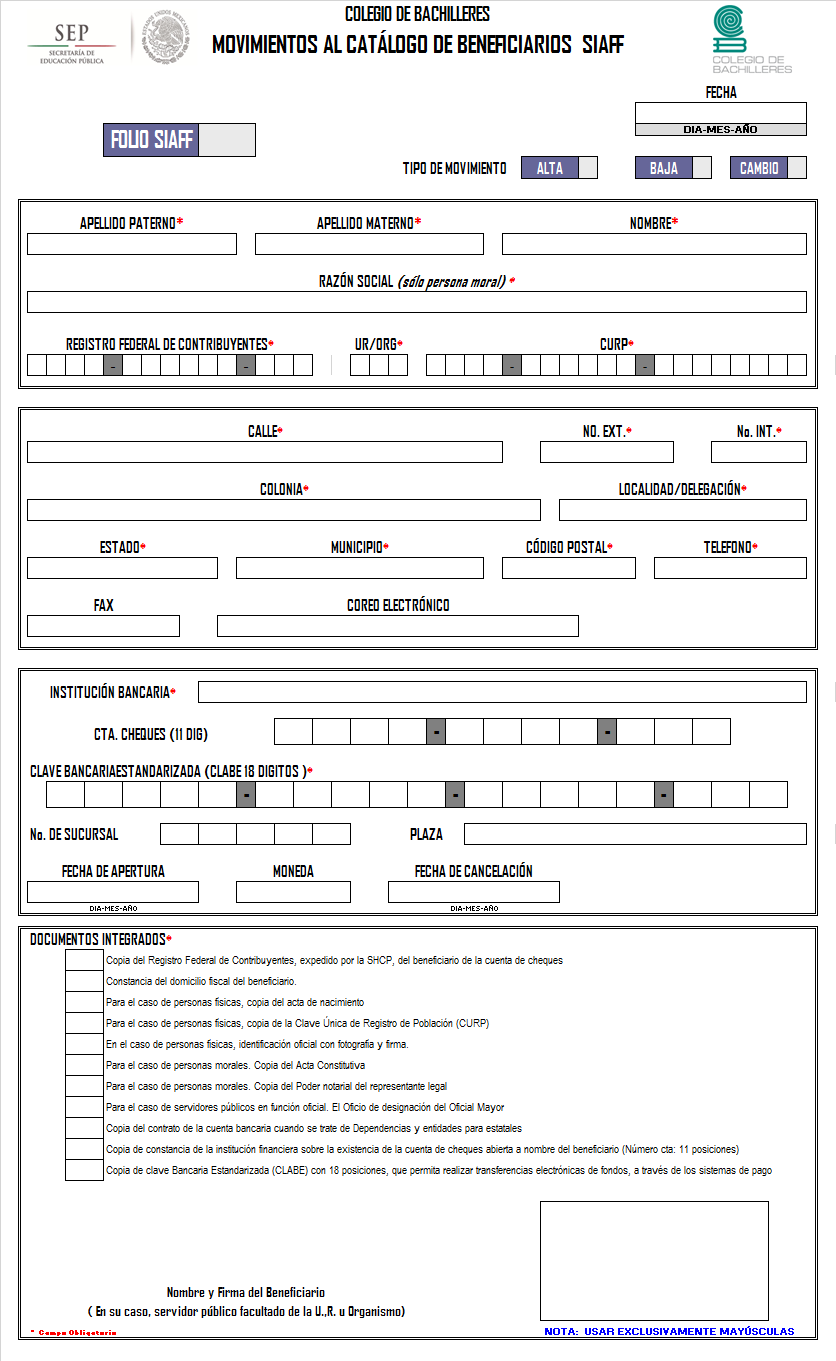 Indique con una X en que sector clasifica su empresa:									Cadenas Productivas					Marque X según corresponda	SI		NO		Para los efectos descritos en el cuerpo del presente documento me permito anexar copia de la documentación señalada, declarando bajo protesta de decir verdad, que el domicilio así como todos los datos registrados corresponden a mi persona o mi representada.Quedo a sus órdenes para cualquier observación y/o comentario al respecto.___________________________________________________Nombre y firma de la Persona Física o Representante o Apoderado LegalAnexo XIX
 Encuesta de Calidad y Transparencia El Colegio de Bachilleres a través de la Dirección de Servicios Administrativos y Bienes, pone a su disposición la encuesta de “Calidad en el Servicio y Transparencia”, la cual tiene como objetivo conocer su opinión con respecto al procedimiento de compra en  el cual usted, como licitante, está participando.Forma de entrega: depositar en la urna que se encontrará en el lugar donde se celebre el evento, al final del acto de fallo o bien, enviar a más tardar 2 días después del acto de fallo a los correos electrónicos jc.maya@bachilleres.edu.mx. Instrucciones: de acuerdo a las experiencias al participar en cada una de las etapas del procedimiento de Licitación Pública Nacional Electrónica: N° LA-011L5N002- EXX-2018, conteste las siguientes preguntas marcando con una x la opción más adecuada. En caso de tener observaciones generales o con referencia a cualquiera de los supuestos planteados, favor de agregarlas al final de la encuesta.Anexo XX
Nota informativa para participantes de países miembros de la organización para la cooperación y el desarrollo económicos (OCDE) y firmantes de la convención para combatir el cohecho de servidores públicos extranjeros en transacciones comerciales internacionalesEl compromiso de México en el combate a la corrupción ha transcendido nuestras fronteras y el ámbito de acción del gobierno federal. En el plano internacional y como miembro de la Organización para la Cooperación y el Desarrollo Económico (OCDE) y firmante de la Convención para combatir el cohecho de servidores públicos extranjeros en transacciones comerciales internacionales, hemos adquirido responsabilidades que involucran a los sectores público y privado.Esta convención busca establecer medidas para prevenir y penalizar a las personas y a las empresas que prometan o den gratificaciones a funcionarios públicos extranjeros que participan en transacciones comerciales internacionales. Su objetivo es eliminar la competencia desleal y crear igualdad de oportunidades para las empresas que compiten por las contrataciones gubernamentales.La OCDE ha establecido mecanismos muy claros para que los países firmantes de la convención cumplan con las recomendaciones emitidas por ésta y en el caso de México, inició en noviembre de 2003 una segunda fase de evaluación – la primera ya fue aprobada – en donde un grupo de expertos verificará, entre otros:La compatibilidad de nuestro marco jurídico con las disposiciones de la convención.El conocimiento que tengan los sectores público y privado de las recomendaciones de la convención.El resultado de esta evaluación impactará el grado de inversión otorgado a México por las agencias calificadoras y la atracción de inversión extranjera.Las responsabilidades del sector público se centran en:Profundizar las reformas legales que inició en 1999.Difundir las recomendaciones de la convención y las obligaciones de cada uno de los actores comprometidos en su cumplimiento.Presentar casos de cohecho en proceso y concluidos (incluyendo aquellos relacionados con lavado de dinero y extradición).Las responsabilidades del sector privado contemplan:Las empresas: adoptar esquemas preventivos como el establecimiento de códigos de conducta, de mejores prácticas corporativas (controles internos, monitoreo, información financiera pública, auditorías externas) y de mecanismos que prevengan el ofrecimiento y otorgamiento de recursos o bienes a servidores públicos, para obtener beneficios particulares o para la empresa.Los contadores públicos: realizar auditorías; no encubrir actividades ilícitas (doble contabilidad y transacciones indebidas, como asientos contables falsificados, informes financieros fraudulentos, transferencias sin autorización, acceso a los activos sin consentimiento de la gerencia); utilizar registros contables precisos; informar a los directivos sobre conductas ilegales.Los abogados: promover el cumplimiento y revisión de la convención (imprimir el carácter vinculatorio entre ésta y la legislación nacional); impulsar los esquemas preventivos que deben adoptar las empresas.Las sanciones impuestas a las personas físicas o morales (privados) y a los servidores públicos que incumplan las recomendaciones de la convención, implican entre otras, privación de la libertad, extradición, decomiso y/o embargo de dinero o servicios.Asimismo, es importante conocer que el pago realizado a servidores públicos extranjeros es perseguido y castigado independientemente de que el funcionario sea acusado o no. las investigaciones pueden iniciarse por denuncia, pero también por otros medios, como la revisión de la situación patrimonial de los servidores públicos o la identificación de transacciones ilícitas, en el caso de las empresas.El culpable puede ser perseguido en cualquier país firmante de la convención, independientemente del lugar donde el acto de cohecho haya sido cometido.En la medida que estos lineamientos sean conocidos por las empresas y los servidores públicos del país, estaremos contribuyendo a construir estructuras preventivas que impidan el incumplimiento de las recomendaciones de la convención y por tanto la comisión de actos de corrupción.Por otra parte, es de señalar que el código penal federal sanciona el cohecho en los siguientes términos:“artículo 222Cometen el delito de cohecho:I.	El servidor público que por sí, o por interpósita persona solicite o reciba indebidamente para sí o para otro, dinero o cualquiera otra dádiva, o acepte una promesa, para hacer o dejar de hacer algo justo o injusto relacionado con sus funciones.II.	El que de manera espontánea dé u ofrezca dinero o cualquier otra dádiva a alguna de las personas que se mencionan en la fracción anterior, para que cualquier servidor público haga u omita un acto justo o injusto relacionado con sus funciones.Al que comete el delito de cohecho se le impondrán las siguientes sanciones:Cuando la cantidad o el valor de la dádiva o promesa no exceda del equivalente de quinientas veces el salario mínimo diario vigente en el distrito federal en el momento de cometerse el delito, o no sea valuable, se impondrán de tres meses a dos años de prisión, multa de treinta a trescientas veces el salario mínimo diario vigente en el distrito federal en el momento de cometerse el delito y destitución e inhabilitación de tres meses a dos años para desempeñar otro empleo, cargo o comisión públicos.Cuando la cantidad o el valor de la dádiva, promesa o prestación exceda de quinientas veces el salario mínimo diario vigente en el distrito federal en el momento de cometerse el delito, se impondrán de dos años a catorce años de prisión, multa de trescientas a quinientas veces el salario mínimo diario vigente en el distrito federal en el momento de cometerse el delito y destitución e inhabilitación de dos años a catorce años para desempeñar otro empleo, cargo o comisión públicos.En ningún caso se devolverá a los responsables del delito de cohecho, el dinero o dádivas entregadas, las mismas se aplicarán en beneficio del estado.Capítulo XICohecho a servidores públicos extranjerosArtículo 222 bisSe impondrán las penas previstas en el artículo anterior al que con el propósito de obtener o retener para sí o para otra persona ventajas indebidas en el desarrollo o conducción de transacciones comerciales internacionales, ofrezca, prometa o dé, por sí o por interpósita persona, dinero o cualquiera otra dádiva, ya sea en la prestación de los servicios:I.	A un servidor público extranjero para que gestione o se abstenga de gestionar la tramitación o resolución de asuntos relacionados con las funciones inherentes a su empleo, cargo o comisión;II.-	A un servidor público extranjero, o a un tercero que éste determine, para que dicho servidor público lleve a cabo la tramitación o resolución de cualquier asunto que se encuentre fuera del ámbito de las funciones inherentes a su empleo, cargo o comisión, oIII.	A cualquier persona para que acuda ante un servidor público extranjero y le requiera o le proponga llevar a cabo la tramitación o resolución de cualquier asunto relacionado con las funciones inherentes al empleo, cargo o comisión de este último.Para los efectos de este artículo se entiende por servidor público extranjero, toda persona que desempeñe un empleo, cargo o comisión en el poder legislativo, ejecutivo o judicial o en un órgano público autónomo en cualquier orden o nivel de gobierno de un Estado extranjero, sea designado o electo; cualquier persona en ejercicio de una función para una autoridad, organismo o empresa pública o de participación estatal de un país extranjero; y cualquier funcionario o agente de un organismo u organización pública internacional.Cuando alguno de los delitos comprendidos en este artículo se cometa en los supuestos a que se refiere el artículo 11 de este Código, el juez impondrá a la persona moral hasta mil días multa y podrá decretar su suspensión o disolución, tomando en consideración el grado de conocimiento de los órganos de administración respecto del cohecho en la transacción internacional y el daño causado o el beneficio obtenido por la persona moral.”No.No.No.No.No.No.DescripciónPág.APARTADO IAPARTADO IAPARTADO IAPARTADO IAPARTADO IAPARTADO IDATOS GENERALES DE LA LICITACIÓN 411111Datos generales de la Licitación4APARTADO IIAPARTADO IIAPARTADO IIAPARTADO IIAPARTADO IIAPARTADO IIOBJETO Y ALCANCE DE LA LICITACIÓN722222Objeto y alcance de la Licitación72.12.12.12.12.1Objeto de la Licitación72.22.22.22.22.2Agrupación de partidas72.32.32.32.32.3Normas aplicables72.42.42.42.42.4Presentación de muestras72.52.52.52.52.5Contrato Abierto (No aplica)7APARTADO IIIAPARTADO IIIAPARTADO IIIAPARTADO IIIAPARTADO IIIAPARTADO IIIFORMA Y TERMINOS QUE REGIRAN LOS DIVERSOS ACTOS DEL PROCEDIMIENTO DE LICITACIÓN 833333Forma y términos que regirán los diversos actos del procedimiento83.13.13.1Reducción de plazos83.23.23.2Calendario de eventos83.2.1Junta de aclaraciones a la convocatoria83.2.2Acto de presentación y apertura de proposiciones93.33.33.3Retiro de Proposiciones103.43.43.4Preparación conjunta de propuestas 113.53.53.5Una proposición por licitante113.63.63.6Documentación distinta a las proposiciones técnicas y económicas113.73.73.7Acreditación de existencia legal123.83.83.8Partes de las proposiciones que serán rubricadas en el Acto de presentación y apertura de proposiciones.123.93.93.9Información confidencial, reservada o comercial reservada123.103.103.10Fallo de la Licitación 123.113.113.11Aspectos contractuales133.11.1Firma del Contrato133.11.2Modificación al Contrato143.11.3Rescisión, cancelación parcial y terminación anticipada del Contrato144444Penas convencionales145555Garantías146666Datos de Facturación15APARTADO IVAPARTADO IVAPARTADO IVAPARTADO IVAPARTADO IVAPARTADO IVREQUISITOS QUE DEBEN CUMPLIR LOS LICITANTES157777Requisitos que deben cumplir los licitantes158888Consideraciones para elaborar y presentar sus proposiciones169999Aspectos Económicos17APARTADO VAPARTADO VAPARTADO VAPARTADO VAPARTADO VAPARTADO VCRITERIOS DE EVALUACIÓN Y DE ADJUDICACIÓN1810101010Criterios de evaluación y de adjudicación1810.110.110.1Criterio de evaluación1810.210.210.2Procedimiento de evaluación Técnica1910.310.310.3Procedimiento de evaluación económica 1910.410.410.4Calculo de Puntuación Total1910.5Procedimiento de adjudicación1910.610.610.6Rechazo a la corrección de errores2111111111Causas de desechamiento2012121212Cancelación y declaración de Licitación desierta 2213131313No negociación de condiciones2314141414Nota informativa para participantes de países miembros de la Organización para la Cooperación y el Desarrollo Económico (OCDE) 22APARTADO VIAPARTADO VIAPARTADO VIAPARTADO VIAPARTADO VIAPARTADO VIDOCUMENTOS QUE DEBEN PRESENTAR LOS LICITANTES2215151515Documentos que deben presentar los licitantes2215.115.1Documentos Legales y Administrativos2315.215.2Documentos Técnicos2515.315.3Propuesta Técnica2515.415.4Proposición económica26APARTADO VIIAPARTADO VIIAPARTADO VIIAPARTADO VIIAPARTADO VIIAPARTADO VIIAUTORIDAD ADMINISTRATIVA COMPETENTE CON LA  
QUE PODRÁN PRESENTARSE INCONFORMIDADES2516161616Inconformidades2617171717Controversias26     Anexo I     Anexo I     Anexo I     Anexo I     Anexo I     Anexo IAnexo Técnico27Criterios de Evaluación30Anexo IIAnexo IIAnexo IIAnexo IIModelo de Contrato33Anexo IIIAnexo IIIAnexo IIIAnexo IIIConstancia de documentación presentada42Anexo IVAnexo IVAnexo IVAnexo IVCarta de Interés en Participar en la  43Anexo VAnexo VAnexo VAnexo VFormato para acreditar la personalidad del licitante44Anexo VIAnexo VIAnexo VIAnexo VIManifiesto de artículos 50 y 60 de la Ley.45Anexo VIIAnexo VIIAnexo VIIAnexo VIIManifiesto de conformidad con el contenido de la convocatoria46Anexo VIIIAnexo VIIIAnexo VIIIAnexo VIIIDeclaración de integridad47Anexo IXAnexo IXAnexo IXAnexo IXDeficiencias y/o vicios ocultos48Anexo XAnexo XAnexo XAnexo XDerechos de terceros sobre  propiedad industrial o intelectual49Anexo XIAnexo XIAnexo XIAnexo XIEscrito manifiesto de Nacionalidad Mexicana50Anexo XIIAnexo XIIAnexo XIIAnexo XIINo Transferencia de derechos51Anexo XIIIAnexo XIIIAnexo XIIIAnexo XIIIClasificación de la empresa (Micro, Pequeña o Mediana)52Anexo XIVAnexo XIVAnexo XIVAnexo XIVPlazo y lugar de entrega53Anexo XVAnexo XVAnexo XVAnexo XVPropuesta Técnica54Anexo XVIAnexo XVIAnexo XVIAnexo XVIPropuesta Económica55Anexo XVIIAnexo XVIIAnexo XVIIAnexo XVIIModelo de fianza56Anexo XVIIIAnexo XVIIIAnexo XVIIIAnexo XVIIISolicitud de Movimientos al Catálogo de Beneficiarios y Cuentas Bancarias del SIAFF57Anexo XIXAnexo XIXAnexo XIXAnexo XIXEncuesta de Calidad y Transparencia59Anexo XXAnexo XXAnexo XXAnexo XXNota informativa para países miembros de la Organización para la Cooperación y el Desarrollo Económicos 60ActoFechaHoraLugarPublicación en CompraNet        17 de mayo de 2018        17 de mayo de 2018Junta de Aclaraciones28 de mayo de 201812:00Oficina del Departamento del Almacén e InventarioVisita a InstalacionesNo aplicaNo aplicaEntrega de MuestrasNo aplicaNo aplicaPresentación y Apertura de Proposiciones04 de mayo de 201812:00Oficina del Departamento del Almacén e InventarioFallo06 de junio de 201812:00Oficina del Departamento del Almacén e InventarioFirma del Contrato08 de junio de 201812:00En el Departamento de ComprasNombre:COLEGIO DE BACHILLERESDomicilio:Calle de Prolongación Rancho Vista Hermosa No. 105, Colonia Los Girasoles, C.P. 04920, Ciudad de México,RFC:CBA7309268S8Independientemente de que se presente en forma física, deberán enviarla a través de medios electrónicos a la dirección electrónica rec.fin@bachilleres.edu.mx el archivo PDF y el XMLEstratificaciónEstratificaciónEstratificaciónEstratificaciónEstratificaciónTamañoSectorRango de número de trabajadoresMonto de ventas anuales (millones de pesos)Tope máximo combinado*MicroTodasHasta 10Hasta $44.6PequeñaComercioDesde 11 hasta 30Desde $4.01 hasta $10093PequeñaIndustria y ServiciosDesde 11 hasta 50Desde $4.01 hasta $10095MedianaComercioDesde 31 hasta 100Desde $100.01 hasta $250235MedianaServiciosDesde 51 hasta 100Desde $100.01 hasta $250235MedianaIndustriaDesde 51 hasta 250Desde $100.01 hasta $250250PARTIDACANTIDADUNIDADCONCEPTODESCRIPCIÓN13BOTEACONDICIONADOR PARA TINTA M 553ACONDICIONADOR PARA TINTA M 55325ROLLOALAMBRE PARA COSEDORA BOSTITCHALAMBRE PARA COSEDORA BOSTITCH MODELO 7, CALIBRE 0.70 mm REDONDO35ROLLOALAMBRE PARA COSEDORA BOSTITCHALAMBRE PARA COSEDORA BOSTITCH MODELO 7, CALIBRE 0.70 mm CUADRADO45ROLLOALAMBRE PARA COSEDORA BOSTITCHALAMBRE PARA COSEDORA BOSTITCH MODELO 7, CALIBRE 0.50 mm CUADRADO540PIEZABLANCKET PARA MÁQUINA MULTILITHBLANCKET PARA MÁQUINA DE OFFSET MULTILITH MODELO 125065PIEZABLANCKET PARA MÁQUINA SOLNABLANCKET PARA MÁQUINA SOLNA 125715PIEZABLANKET PARA MÁQUINA AB DICKBLANKET PARA MÁQUINA AB DICK 881585PIEZABLANKET PARA MÁQUINA HAMADABLANKET PARA MÁQUINA HAMADA 600 DW915BOTECREMA LIMPIADORA PARA MANOSCREMA LIMPIADORA PARA MANOS103GALONGOMA ARABIGAGOMA ARABIGA PARA LÁMINA PRESENSIBILIZADA11300PIEZALÁMINA OZASOLLÁMINA OZASOL, MEDIDAS  510 X 645X 0.30 MM12300PIEZALÁMINA OZASOLLÁMINA OZASOL, MEDIDAS  324 X 459 X 14 MM13300PIEZALÁMINA OZASOLLÁMINA OZASOL, MEDIDAS  279 X 470 MM1415GALÓNLAVADOR DE RODILLOS Y MANTILLASWASH V-120 LAVADOR DE RODILLOS Y MANTILLAS1525GALONLAVADOR DE RODILLOS Y MANTILLASBLANKROLA165LITROLIMPIA PLACASLIMPIA PLACAS PARA LÁMINA PRESENSIBILIZADA17140ROLLOMASTER PARA DUPLICADORAMASTER PARA DUPLICADORA GESTETNER MOD 53751812PIEZAMOLLETON PARA MÁQUINA SOLNAMOLLETON PARA MÁQUINA SOLNA 1251940JUEGOMOLLETÓN RED-1 (JUEGO)MOLLETÓN RED-1 F-14 (JUEGO)20500CIENTOPAPEL MATRIZ T/OFICIOPAPEL MATRIZ T/OFICIO (PERFORADO)2115KILOPEGAMENTO PARA ENCUADERNARPEGAMENTO PARA ENCUADERNAR MARCA SEMOXOL2225GALONSOLUCIÓN ELECTROSTÁTICASOLUCIÓN CONVERTIDORA PARA MASTER ELECTROSTATICO W5 3002235GALÓNSOLUCIÓN PARA LA FUENTE (AZUL)SOLUCIÓN PARA LA FUENTE (AZUL)247KILOTINTA AMARILLO PROCESS 4-DV-10TINTA AMARILLO PROCESS 4-DV-10 SANCHEZ257KILOTINTA AZUL REFLEJO 2 PAN 61TINTA AZUL REFLEJO 2 PAN 61 SANCHEZ267KILOTINTA BLANCO OPACO 6 OFF 1TINTA BLANCO OPACO 6 OFF 1 SANCHEZ277KILOTINTA BLANCO TRANSPARENTE 6 OP-90TINTA BLANCO TRANSPARENTE 6 OP-90 SANCHEZ287KILOTINTA CYAN PROCESS 2-DV-10TINTA CYAN PROCESS 2-DV-10 SANCHEZ297KILOTINTA MAGENTA 3 PAN 73TINTA MAGENTA 3 PAN 73 SANCHEZ307KILOTINTA MAGENTA PROCESS 3-DV-10TINTA MAGENTA PROCESS 3-DV-10 SANCHEZ3110KILOTINTA NEGRA 1 OFF 35TINTA NEGRA 1 OFF 35  SANCHEZ32600BOTETINTA NEGRA RICOHTINTA NEGRA RICOH VT-600337KILOTINTA NEGRO PROCESS 1-DV-10TINTA NEGRO PROCESS 1-DV-10 SANCHEZ34250KILOTINTA NEGRO PROFUNDO 1-OFF-5TINTA NEGRO PROFUNDO 1-OFF-5 SANCHEZ3520KILOTINTA PANTONE 327 (VERDE)TINTA PANTONE 327 (VERDE) SANCHEZ367KILOTINTA ROJO RUBÍ 3 PAN 71TINTA ROJO RUBÍ 3 PAN 71 SANCHEZ377KILOTINTA ROJO SOL 3 PAN 70TINTA ROJO SOL 3 PAN 70 SANCHEZ387KILOTINTA VIOLETA 8 PAN 98TINTA VIOLETA 8 PAN 98 SANCHEZ39400KILOTRAPO 100% ALGODÓNTRAPO 100% ALGODÓN (BLANCO) TELA DE PUNTO CAMISETA403KILODESCRISTALIZADORWS-3009No.SUBRUBROSSUBRUBROSSUBRUBROSSUBRUBROSPUNTUACIÓN MÁXIMA A OBTENERPUNTUACIÓN MÁXIMA A OBTENERPUNTUACIÓN MÁXIMA A OBTENERPUNTUACIÓN MÁXIMA A OBTENER1Experiencia: Tiempo presentando el servicio a lo solicitado.Se asignará la máxima puntuación indicada al licitante que acredite mayor número de años de experiencia, hasta un máximo de 5 años. A partir de este máximo asignado, la convocante efectuará un reparto proporcional de puntuación o unidades porcentuales entre el resto de los licitantes, en razón de los años de experiencia.0 Contratos                         0 puntos1 Contratos                         2 puntos2 Contratos                         4 puntos3 Contratos                        5.5 puntos4 Contratos                         6 puntosMás de 5 Contratos           7.5 puntosSe asignará la máxima puntuación indicada al licitante que acredite el mayor número de contratos celebrados durante 2014, 2015, 2016 y 2017, hasta un máximo de 5 contratos correspondientes al servicio objetivo del presente procedimiento.A partir de este máximo asignado, la convocante efectuará un reparto proporcional de puntuación o unidades porcentuales entre el resto de los licitantes, en razón de los contratos que cubran los supuestos antes señalados.Experiencia: Tiempo presentando el servicio a lo solicitado.Se asignará la máxima puntuación indicada al licitante que acredite mayor número de años de experiencia, hasta un máximo de 5 años. A partir de este máximo asignado, la convocante efectuará un reparto proporcional de puntuación o unidades porcentuales entre el resto de los licitantes, en razón de los años de experiencia.0 Contratos                         0 puntos1 Contratos                         2 puntos2 Contratos                         4 puntos3 Contratos                        5.5 puntos4 Contratos                         6 puntosMás de 5 Contratos           7.5 puntosSe asignará la máxima puntuación indicada al licitante que acredite el mayor número de contratos celebrados durante 2014, 2015, 2016 y 2017, hasta un máximo de 5 contratos correspondientes al servicio objetivo del presente procedimiento.A partir de este máximo asignado, la convocante efectuará un reparto proporcional de puntuación o unidades porcentuales entre el resto de los licitantes, en razón de los contratos que cubran los supuestos antes señalados.Experiencia: Tiempo presentando el servicio a lo solicitado.Se asignará la máxima puntuación indicada al licitante que acredite mayor número de años de experiencia, hasta un máximo de 5 años. A partir de este máximo asignado, la convocante efectuará un reparto proporcional de puntuación o unidades porcentuales entre el resto de los licitantes, en razón de los años de experiencia.0 Contratos                         0 puntos1 Contratos                         2 puntos2 Contratos                         4 puntos3 Contratos                        5.5 puntos4 Contratos                         6 puntosMás de 5 Contratos           7.5 puntosSe asignará la máxima puntuación indicada al licitante que acredite el mayor número de contratos celebrados durante 2014, 2015, 2016 y 2017, hasta un máximo de 5 contratos correspondientes al servicio objetivo del presente procedimiento.A partir de este máximo asignado, la convocante efectuará un reparto proporcional de puntuación o unidades porcentuales entre el resto de los licitantes, en razón de los contratos que cubran los supuestos antes señalados.Experiencia: Tiempo presentando el servicio a lo solicitado.Se asignará la máxima puntuación indicada al licitante que acredite mayor número de años de experiencia, hasta un máximo de 5 años. A partir de este máximo asignado, la convocante efectuará un reparto proporcional de puntuación o unidades porcentuales entre el resto de los licitantes, en razón de los años de experiencia.0 Contratos                         0 puntos1 Contratos                         2 puntos2 Contratos                         4 puntos3 Contratos                        5.5 puntos4 Contratos                         6 puntosMás de 5 Contratos           7.5 puntosSe asignará la máxima puntuación indicada al licitante que acredite el mayor número de contratos celebrados durante 2014, 2015, 2016 y 2017, hasta un máximo de 5 contratos correspondientes al servicio objetivo del presente procedimiento.A partir de este máximo asignado, la convocante efectuará un reparto proporcional de puntuación o unidades porcentuales entre el resto de los licitantes, en razón de los contratos que cubran los supuestos antes señalados.7.57.5TOTALTOTAL         7.5         7.5No.SUBRUBROSINDICADORES DE VALORACIÓN PRECISAPUNTUACIÓNPUNTUACIÓN MÁXIMA A OBTENER1Las propuestas técnicas de los productos cumplen con las características solicitadas por el colegio No se cubren todas las características técnicas de cada partida en el Anexo I01Las propuestas técnicas de los productos cumplen con las características solicitadas por el colegio Se cubren todas las características técnicas de cada partida en el Anexo I22.5TOTAL22.5No.SUBRUBROSINDICADORES DE VALORACIÓN PRECISAINDICADORES DE VALORACIÓN PRECISAPUNTUACIÓN MÁXIMA A OBTENER 1Presenta cancelaciones de garantía de cumplimiento relativo a los Contratos presentados. Se asignará la máxima puntuación indicada al licitante que acredite el mayor número de cancelaciones de garantía de cumplimiento de contratos celebrados con Dependencias de la Administración Pública Federal durante 2013, 2014, 2015, 2016 y 2017, del servicio objeto del presente procedimiento (se considerará un máximo de 6 cancelaciones) y que correspondan a los contratos presentados en el criterio de evaluación de Experiencia y especialidad del licitante en el subrubro de especialidad.Menos de 2 cancelaciones             0 puntos 2 cancelaciones                              8 puntos 3 cancelaciones                            10 puntos 4 cancelaciones                            12 puntos 5 cancelaciones                            15 puntos 6 cancelaciones                            20 puntosSe deberán presentar mínimo de 2 cancelaciones.A partir de este máximo asignado, la convocante efectuará un reparto proporcional de puntuación o unidades porcentuales entre el resto de los licitantes, en razón de las cancelaciones que cubran los supuestos antes señalados.Presenta cancelaciones de garantía de cumplimiento relativo a los Contratos presentados. Se asignará la máxima puntuación indicada al licitante que acredite el mayor número de cancelaciones de garantía de cumplimiento de contratos celebrados con Dependencias de la Administración Pública Federal durante 2013, 2014, 2015, 2016 y 2017, del servicio objeto del presente procedimiento (se considerará un máximo de 6 cancelaciones) y que correspondan a los contratos presentados en el criterio de evaluación de Experiencia y especialidad del licitante en el subrubro de especialidad.Menos de 2 cancelaciones             0 puntos 2 cancelaciones                              8 puntos 3 cancelaciones                            10 puntos 4 cancelaciones                            12 puntos 5 cancelaciones                            15 puntos 6 cancelaciones                            20 puntosSe deberán presentar mínimo de 2 cancelaciones.A partir de este máximo asignado, la convocante efectuará un reparto proporcional de puntuación o unidades porcentuales entre el resto de los licitantes, en razón de las cancelaciones que cubran los supuestos antes señalados.Presenta cancelaciones de garantía de cumplimiento relativo a los Contratos presentados. Se asignará la máxima puntuación indicada al licitante que acredite el mayor número de cancelaciones de garantía de cumplimiento de contratos celebrados con Dependencias de la Administración Pública Federal durante 2013, 2014, 2015, 2016 y 2017, del servicio objeto del presente procedimiento (se considerará un máximo de 6 cancelaciones) y que correspondan a los contratos presentados en el criterio de evaluación de Experiencia y especialidad del licitante en el subrubro de especialidad.Menos de 2 cancelaciones             0 puntos 2 cancelaciones                              8 puntos 3 cancelaciones                            10 puntos 4 cancelaciones                            12 puntos 5 cancelaciones                            15 puntos 6 cancelaciones                            20 puntosSe deberán presentar mínimo de 2 cancelaciones.A partir de este máximo asignado, la convocante efectuará un reparto proporcional de puntuación o unidades porcentuales entre el resto de los licitantes, en razón de las cancelaciones que cubran los supuestos antes señalados.20TOTAL20PONDERACIÓN DE LAS VARIABLESPUNTUACIÓN MÁXIMA A OBTENERCaracterísticas de los servicios objeto de la propuesta técnica22.5Experiencia y especialidad del licitante7.5Cumplimiento de Contratos.20TOTAL50APARTADO VIII.  FORMATOSPOR “EL COLEGIO”C. XXXXXXXXXXXXXX.XXXXXXXXXXXXXXXXXXXXXXXX.POR “EL PROVEEDOR”C. XXXXXXXXXXXXXX.             XXXXXXXXXXXXXXXXXXXXXXXX.C. XXXXXXXXXXXXXXXXXXXXX.XXXXXXXXXXXXXXXXXXXXXXXXXXXXX.C. XXXXXXXXXXXXXXXXXXXXX.XXXXXXXXXXXXXXXXXXXXXXXXXXXXX..Docto. NúmeroPunto de referenciaDescripción del DocumentoFolio Docto. NúmeroPunto de referenciaDescripción del DocumentoDelAlDOCUMENTACIÓN ADMINISTRATIVADOCUMENTACIÓN ADMINISTRATIVADOCUMENTACIÓN ADMINISTRATIVADOCUMENTACIÓN ADMINISTRATIVADOCUMENTACIÓN ADMINISTRATIVAPROPOSICIÓN Y DOCUMENTACIÓN TÉCNICAPROPOSICIÓN Y DOCUMENTACIÓN TÉCNICAPROPOSICIÓN Y DOCUMENTACIÓN TÉCNICAPROPOSICIÓN Y DOCUMENTACIÓN TÉCNICAPROPOSICIÓN Y DOCUMENTACIÓN TÉCNICAPROPOSICIÓN ECONÓMICAPROPOSICIÓN ECONÓMICAPROPOSICIÓN ECONÓMICAPROPOSICIÓN ECONÓMICAPROPOSICIÓN ECONÓMICAENTREGARECIBEPOR EL LICITANTE(Nombre, cargo y firma autógrafa)POR EL COLEGIO DE BACHILLERESPartidaDescripción genéricaLugar de prestaciónPlazo propuestoPartidaCantidadUnidadConcepto Descripción110BOTEACONDICIONADOR PARA TINTA M 553COMPUESTO REDUCTOR OH M 55323PartidaCantidadUnidadConceptoDescripciónPrecio UnitarioTotal12345SubtotalI.V.ATotalTipo de movimientoHaga una breve descripción de los motivos que original el movimiento solicitado:AltaBajaModificaciónIndustriaIndustriaIndustriaComercioComercioComercioServiciosServiciosServiciosMIPYMESTamañoTamañoNo. EmpleadosRegistro de Ventas AnualesNo. EmpleadosRegistro de Ventas AnualesNo. EmpleadosRegistro de Ventas AnualesMIPYMESMicro EmpresaMicro Empresa0 – 10Hasta 4 Millones de Pesos0 - 10Hasta 4 Millones de Pesos0 - 10Hasta 4 Millones de PesosMIPYMESPequeña EmpresaPequeña Empresa11 – 50De 4.01 hasta 100 Millones de Pesos11 - 30De 4.01 hasta 100 Millones de Pesos11 - 50De 4.01 hasta 100 Millones de PesosMIPYMESMediana EmpresaMediana Empresa51 – 250De 100.1 hasta 250 Millones de Pesos31 - 100De 100.1 hasta 250 Millones de Pesos51 - 100De 100.1 hasta 250 Millones de PesosEmpresa Grande251 o másMás de 250 Millones de Pesos101 o másMás de 250 Millones de Pesos101 o másMás de 250 Millones de PesosConoce usted del Sistema de Cadena Productivas?Estaría dispuesto a que su pago se realizara a través del sistema de Cadenas Productivas?FECHA:JUNTA DE ACLARACIONES A LA CONVOCATORIATOTALMENTE DE ACUERDODE ACUERDOEN DESACUERDOTOTALMENTE EN DESACUERDO1.- ¿El contenido de esta convocatoria fue claro?2.- ¿Las especificaciones técnicas y requerimientos se encuentran dentro de los estándares que maneja el mercado?3.- ¿Las preguntas efectuadas en el evento se contestaron con claridad?PRESENTACIÓN Y APERTURA DE PROPOSICIONES4.- ¿El procedimiento de recepción de proposiciones se desarrolló en total apego a las disposiciones a la ley, y a esta convocatoria del concurso? 5.- ¿El evento se desarrollo con prontitud en razón de la cantidad de documentos que presentaron los licitantes?FALLO6.- ¿La evaluación técnica fue realizada conforme a esta convocatoria y junta de aclaración a convocatoria?7.- ¿La evaluación económica fue realizada conforme a esta convocatoria y junta de aclaración a convocatoria?8.- En el fallo se especificaron los motivos y fundamento que sustenta la determinación de los licitantes adjudicatarios y los que no resultaron adjudicatariosGENERALES9.- ¿Tuvo fácil acceso al lugar donde se desarrollaron los eventos?10.- ¿Cada evento de la licitación dio inicio en la hora y lugar establecidos en la convocatoria?11.- ¿El trato que le dieron los servidores públicos del Colegio de Bachilleres fue respetuoso y amable?12.- Considerando el 5 como la calificación más alta y 2 la más baja. ¿Cuál será su calificación respecto a la transparencia del proceso en el cual participó?543213.- Considerando el 5 como la calificación más alta y 2 la más baja.  ¿Cuál sería su calificación con respecto a la calidad en el servicio de la Subdirección de Bienes y Servicios?543214.- ¿Volvería a participar en otro procedimiento de compra que convoque el Colegio de Bachilleres?